Plots of the I-T-T population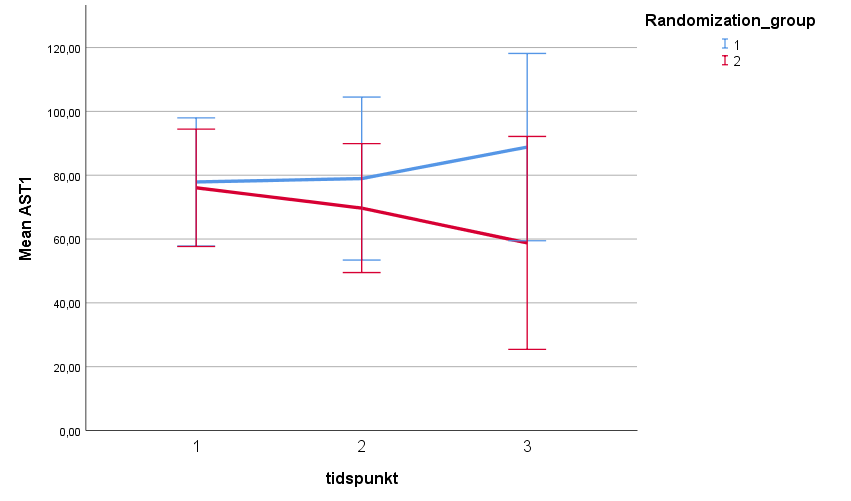 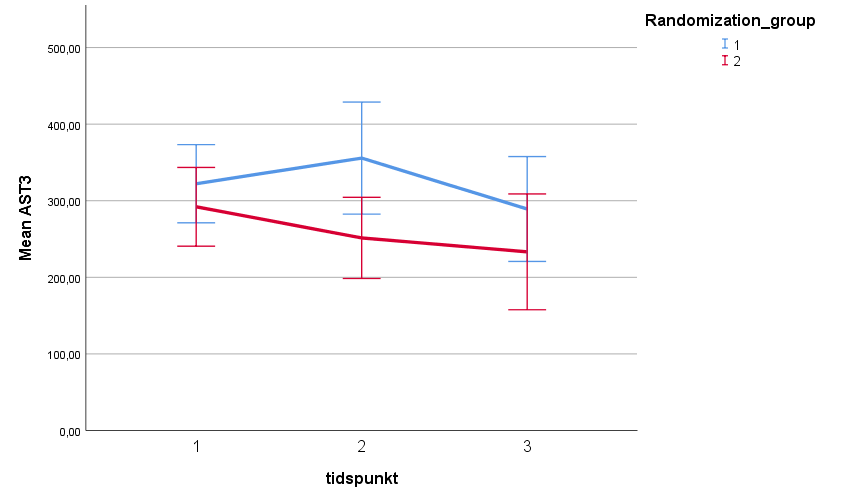 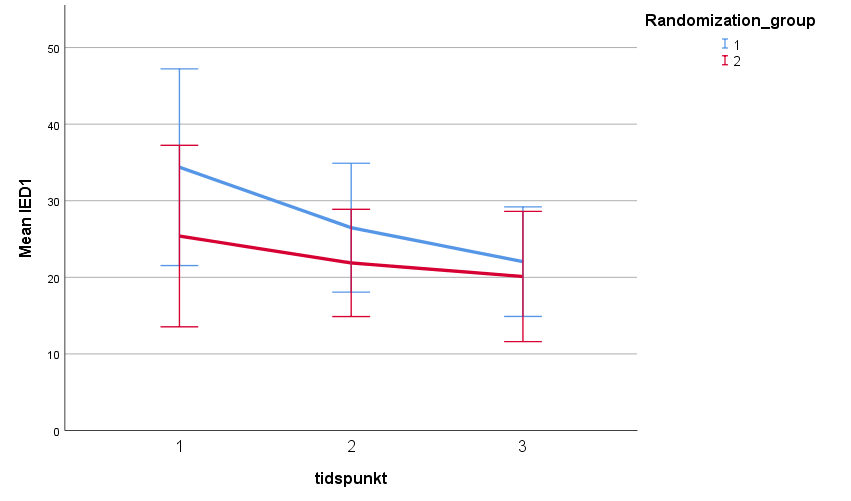 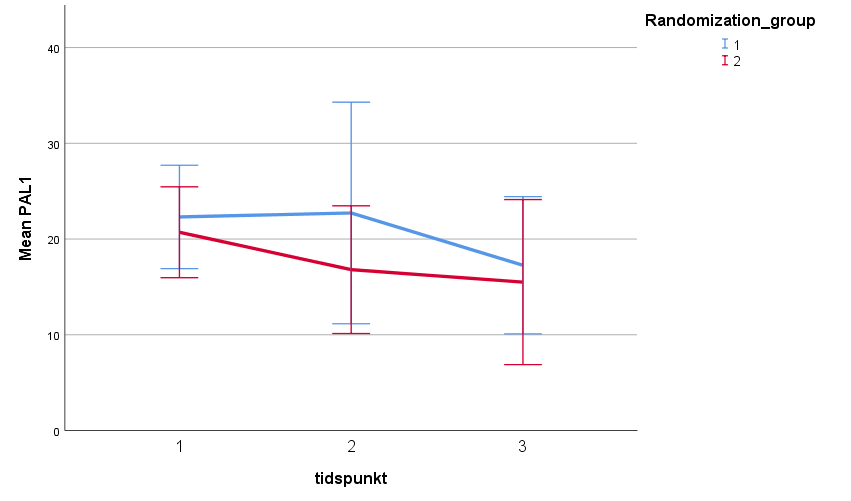 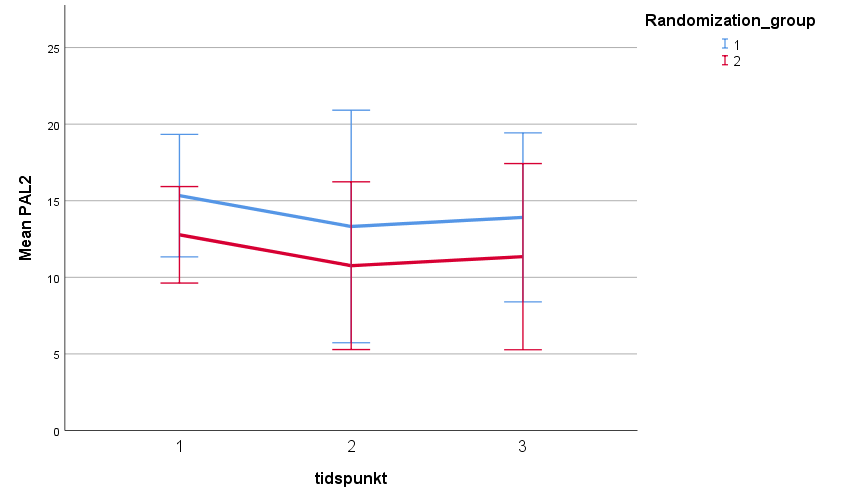 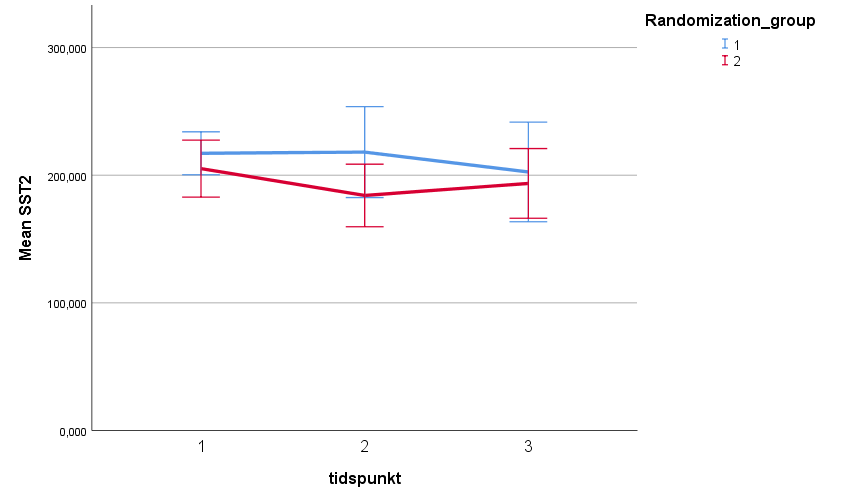 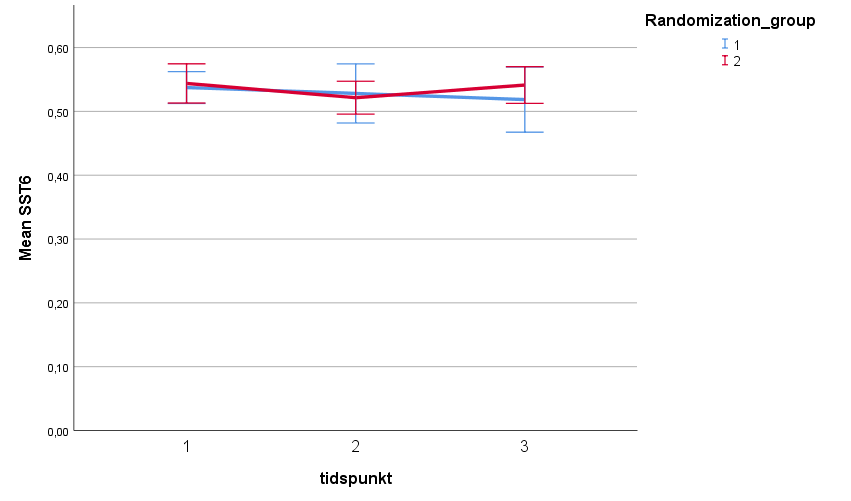 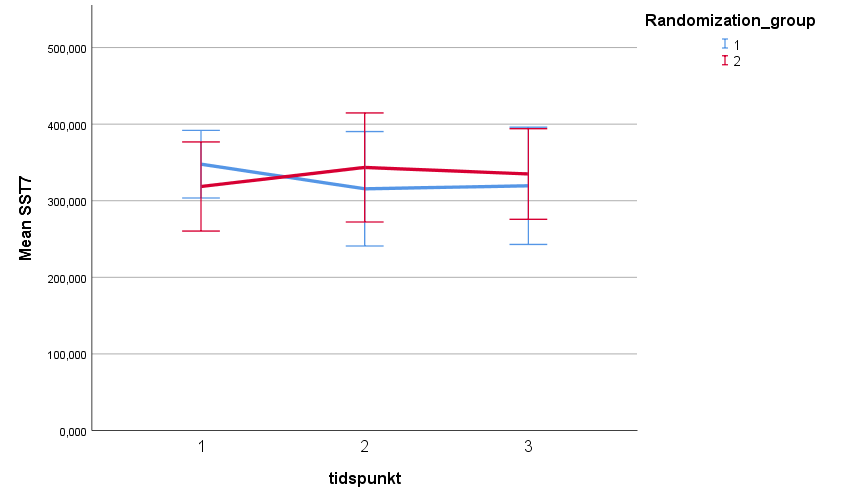 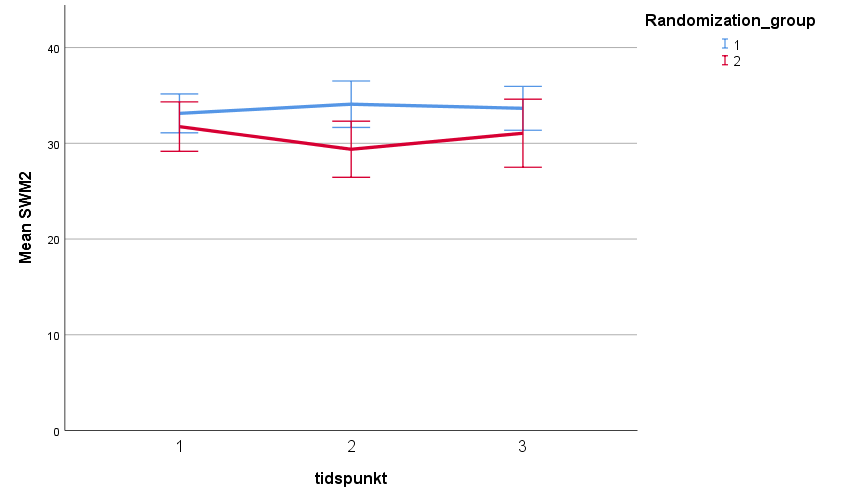 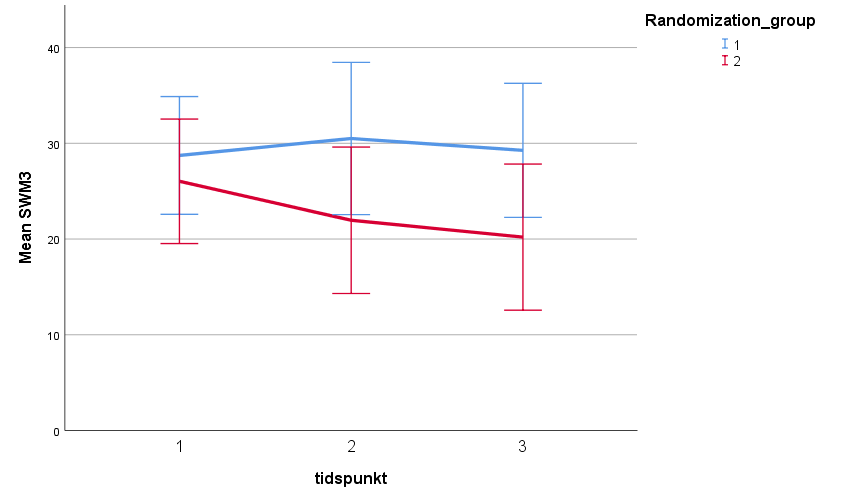 Plots of the 80 % adherence population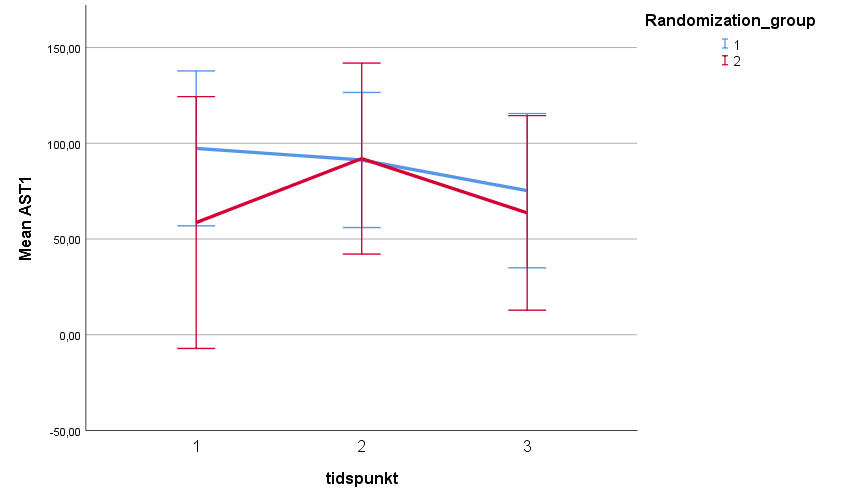 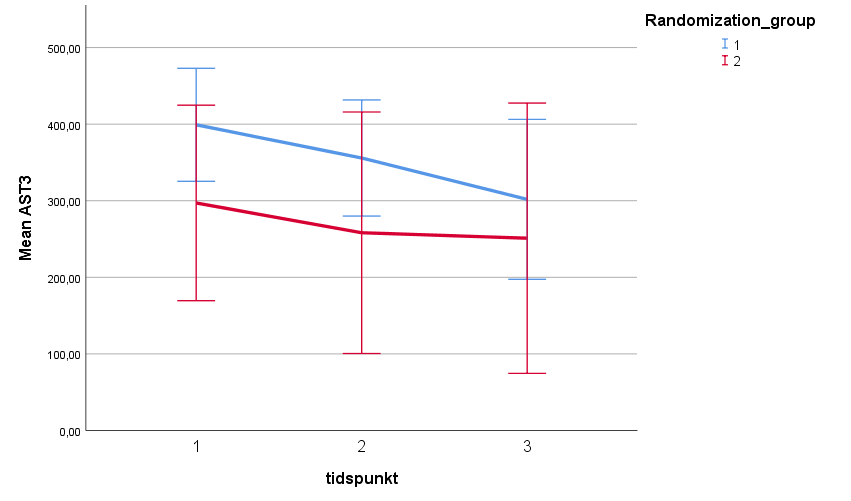 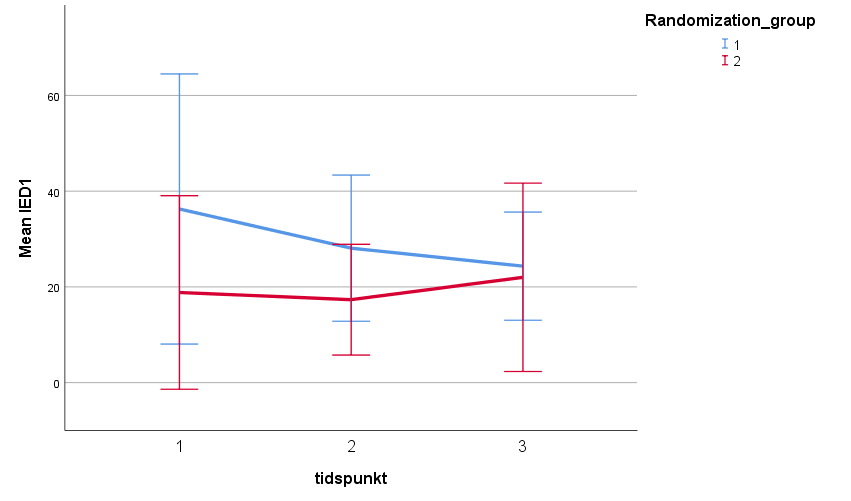 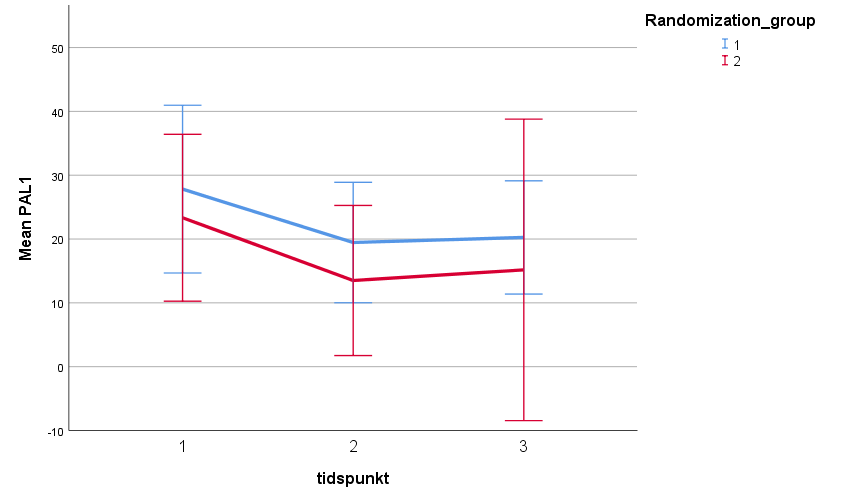 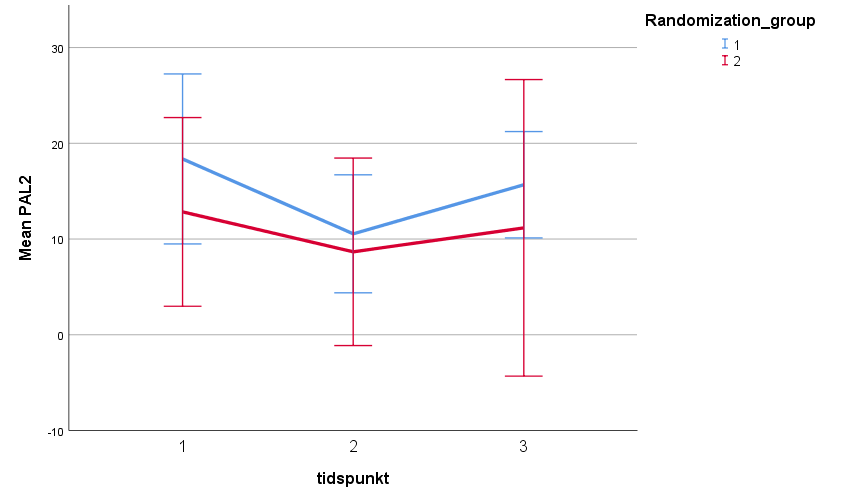 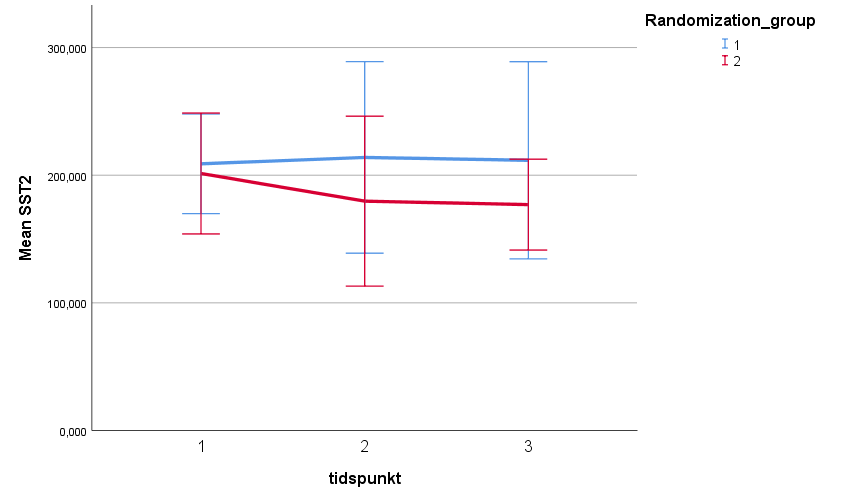 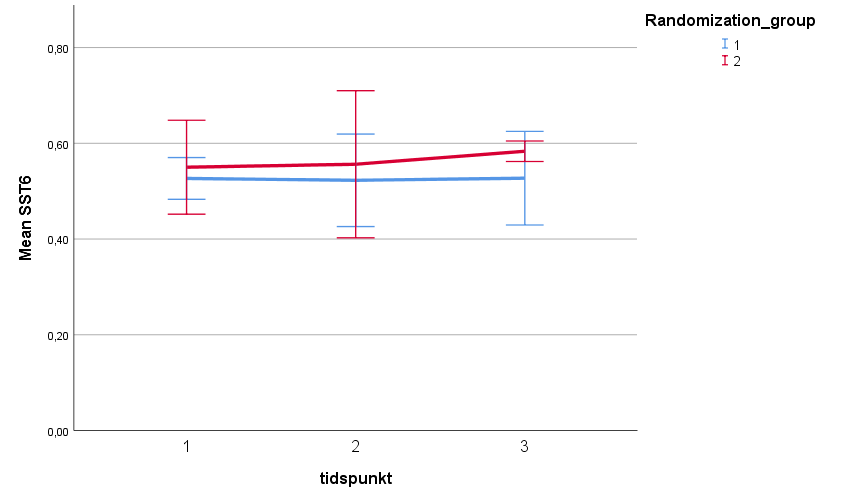 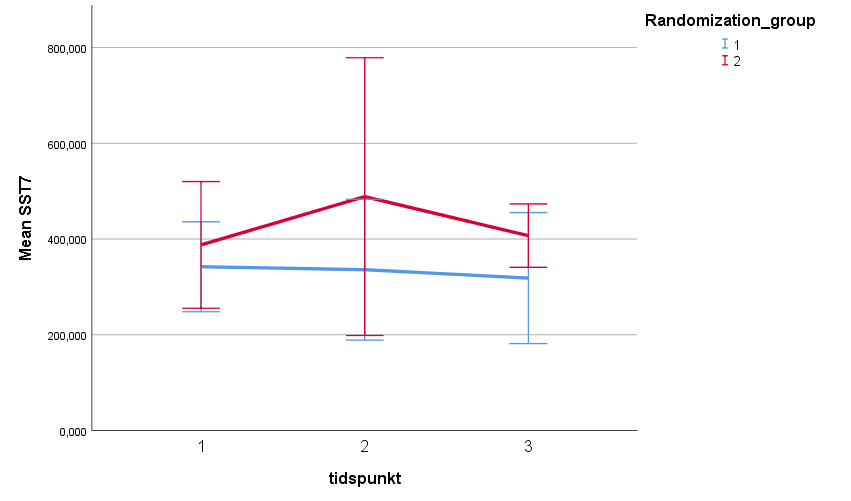 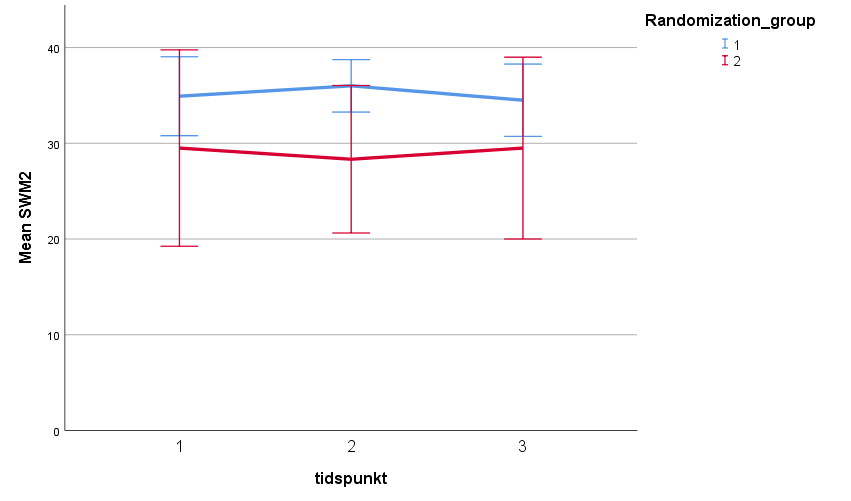 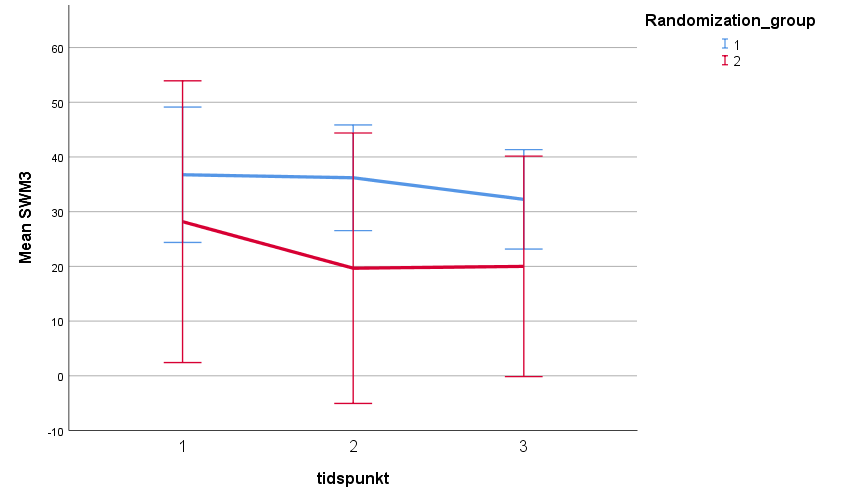 Plots of the per protocol population 60 % training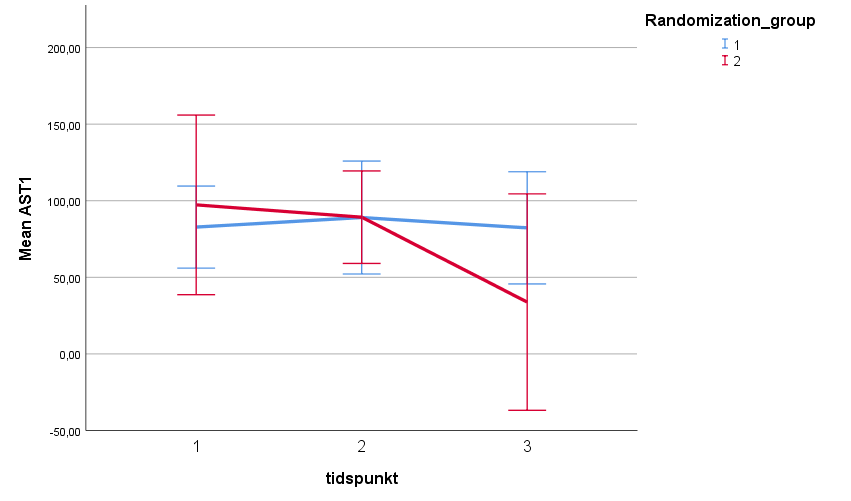 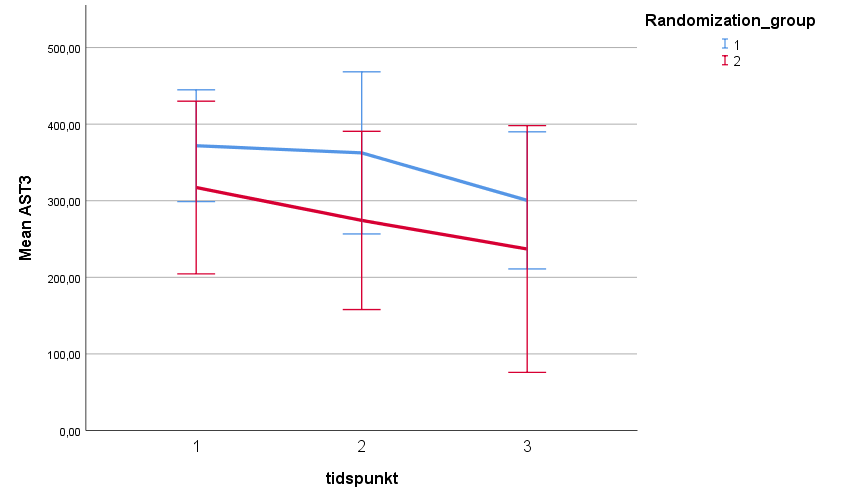 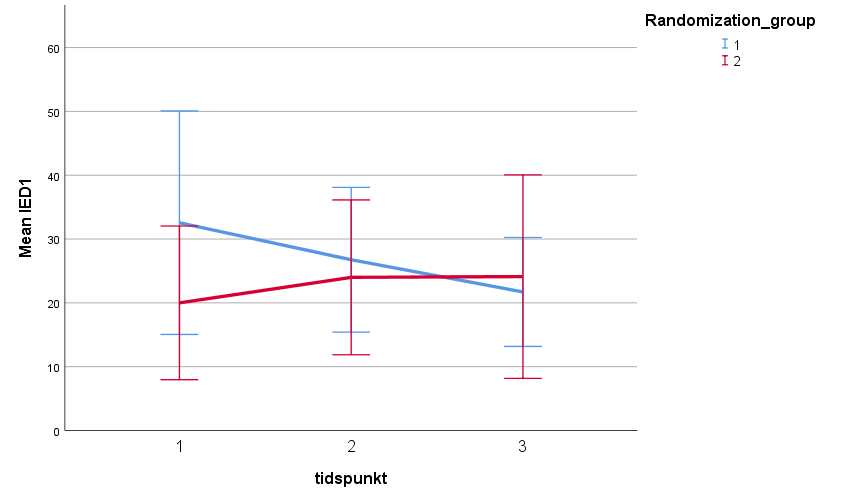 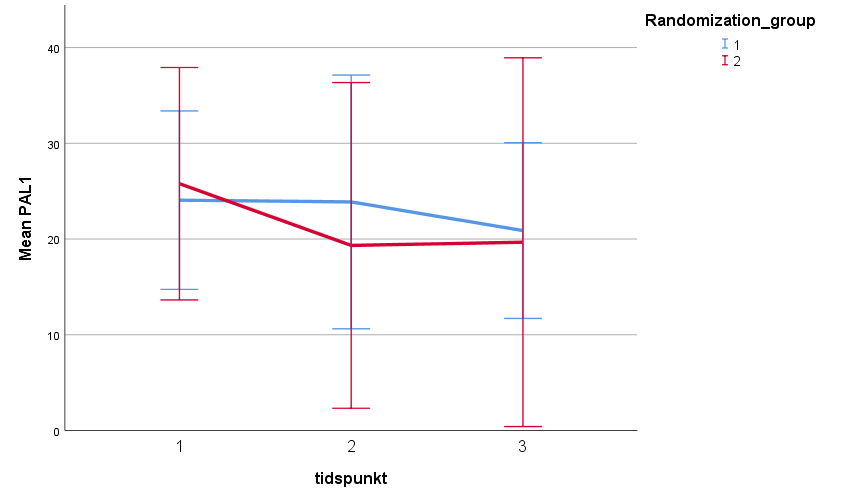 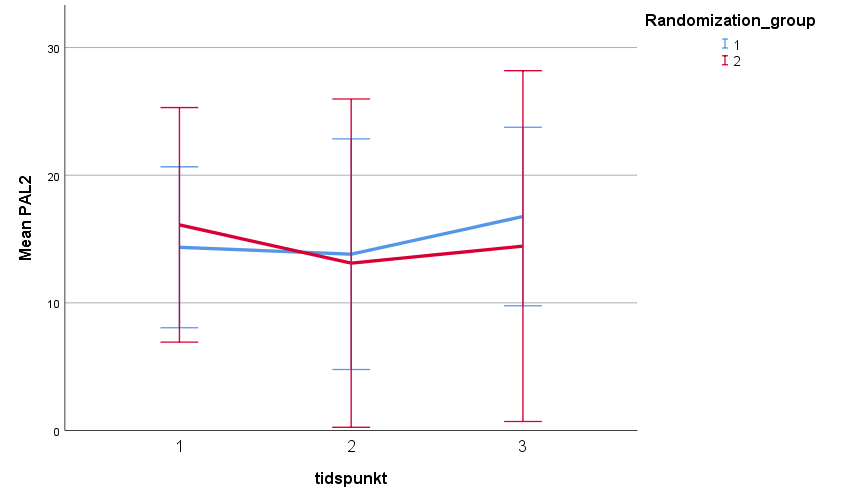 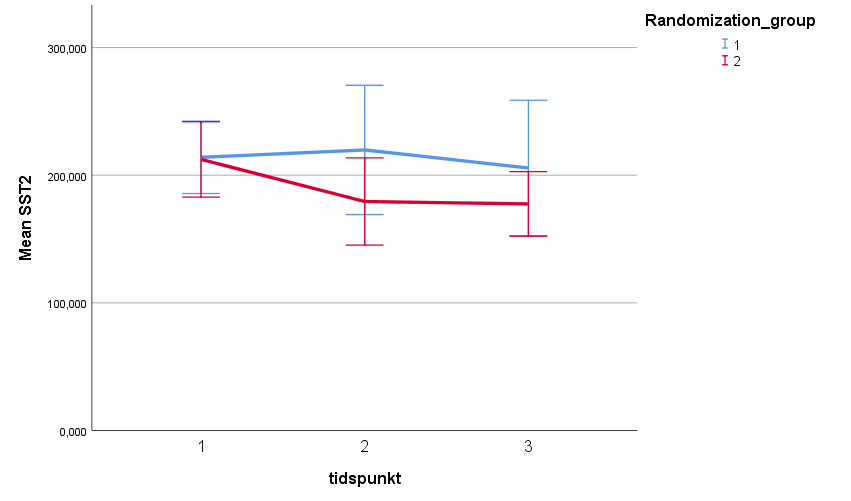 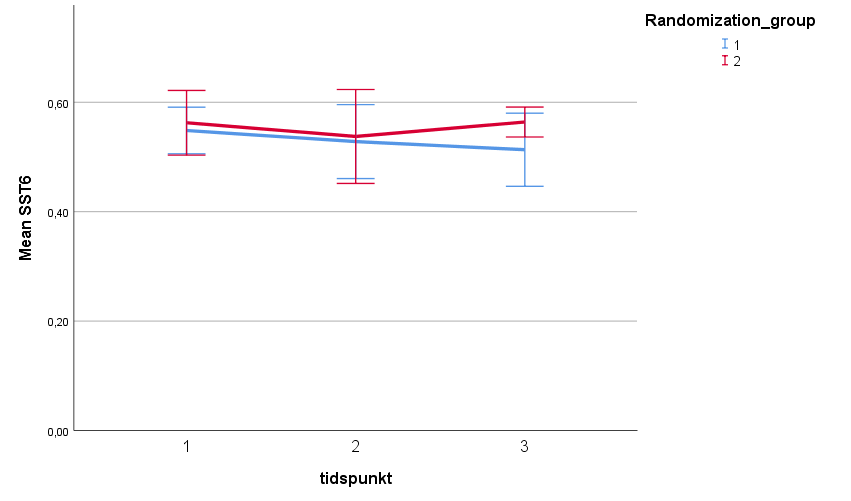 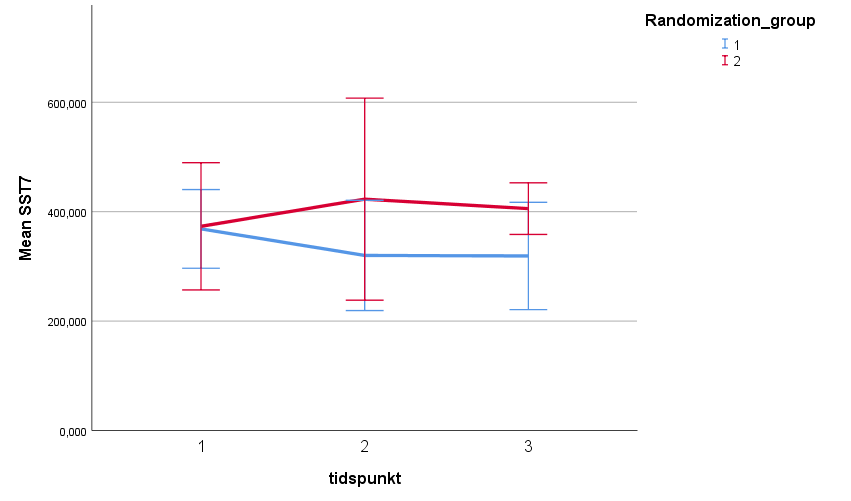 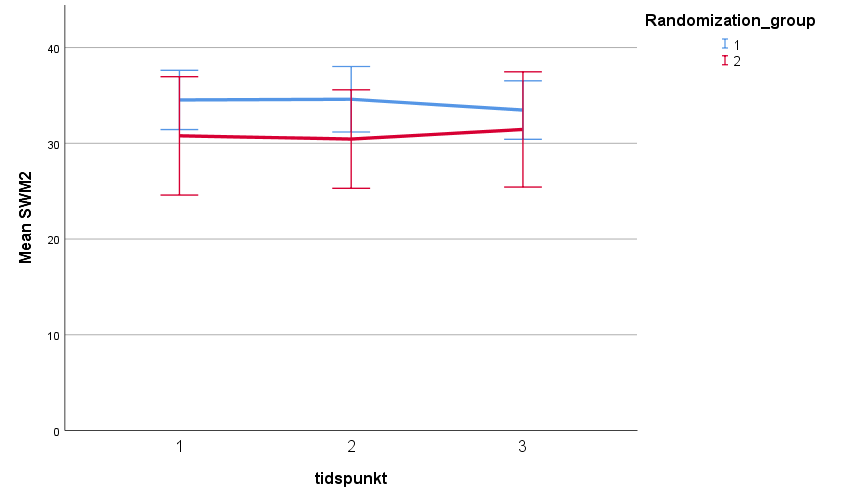 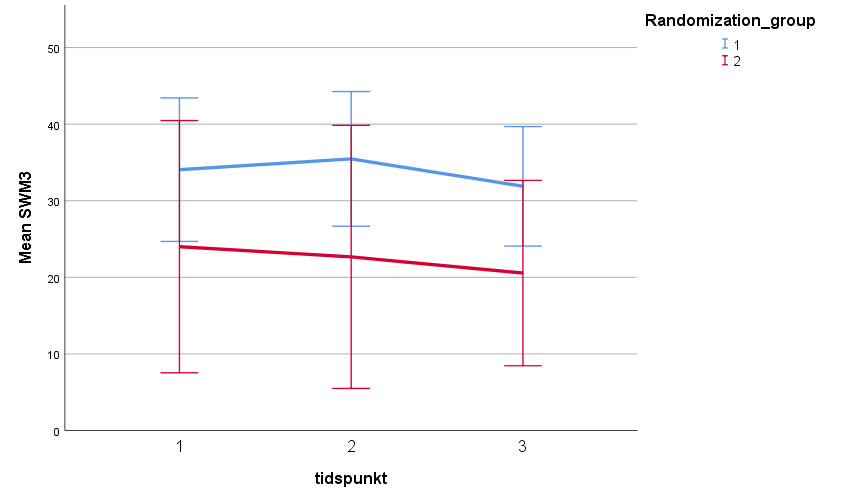 AST1ITT DiagnosePP, (80 % adherence)PP (60 % adherence)AST3ITT DiagnosePP (80 % adherence)PP (60 % adherence)IED1ITT DiagnosePP (80 % adherence)PP (60 % adherence)PAL1ITT DiagnosePP (80 % adherence)PP (60 % adherence)PAL2ITT DiagnosePP (80 % adherence)PP (60 % adherence)SST2ITT DiagnosePP (80 % adherence)PP (60 % adherence)SST6ITT DiagnosePP (80 % adherence)PP (60 % adherence)SST7ITT DiagnosePP (80 % adherence)PP (60 % adherence)SWM2ITT DiagnosePP (80 % adherence)PP (60 % adherence)SWM3ITT DiagnosePP (80 % adherence)PP (60 % adherence)Estimates of Fixed EffectsaEstimates of Fixed EffectsaEstimates of Fixed EffectsaEstimates of Fixed EffectsaEstimates of Fixed EffectsaEstimates of Fixed EffectsaEstimates of Fixed EffectsaEstimates of Fixed EffectsaParameterEstimateStd. ErrordftSig.95% Confidence Interval95% Confidence IntervalParameterEstimateStd. ErrordftSig.Lower BoundUpper BoundIntercept77,0912376,81317971,00011,315,00063,50614390,676331[tidspunktR=1,00]-35,36047124,92018157,445-1,419,161-85,25389814,532955[tidspunktR=2,00]-8,86931711,49566660,144-,772,443-31,86294314,124309[tidspunktR=3,00]0b0.....trt6,63630414,80801649,448,656-23,12151736,394126post_trt41,10706030,53958045,2081,346,185-20,395005102,609125a. Dependent Variable: AST1.a. Dependent Variable: AST1.a. Dependent Variable: AST1.a. Dependent Variable: AST1.a. Dependent Variable: AST1.a. Dependent Variable: AST1.a. Dependent Variable: AST1.a. Dependent Variable: AST1.b. This parameter is set to zero because it is redundant.b. This parameter is set to zero because it is redundant.b. This parameter is set to zero because it is redundant.b. This parameter is set to zero because it is redundant.b. This parameter is set to zero because it is redundant.b. This parameter is set to zero because it is redundant.b. This parameter is set to zero because it is redundant.b. This parameter is set to zero because it is redundant.Estimates of Fixed EffectsaEstimates of Fixed EffectsaEstimates of Fixed EffectsaEstimates of Fixed EffectsaEstimates of Fixed EffectsaEstimates of Fixed EffectsaEstimates of Fixed EffectsaEstimates of Fixed EffectsaParameterEstimateStd. ErrordftSig.95% Confidence Interval95% Confidence IntervalParameterEstimateStd. ErrordftSig.Lower BoundUpper BoundIntercept69,00161110,69638578,0086,451,00047,70677790,296446[tidspunktR=1,00]-40,10540923,92240357,491-1,676,099-88,0003267,789509[tidspunktR=2,00]-10,05093811,47187059,252-,876,384-33,00405212,902176[tidspunktR=3,00]0b0.....trt-16,73227920,28454572,478-,825,412-57,16422423,699665post_trt7,57148136,27751258,218,209,835-65,04005380,183015[Diagnosis=1]12,94340113,17240078,987,983,329-13,27567439,162476[Diagnosis=2]0b0.....[Diagnosis=1] * trt34,47663119,82999096,5621,739,085-4,88266673,835928[Diagnosis=2] * trt0b0.....[Diagnosis=1] * post_trt52,32485530,64863047,7781,707,094-9,305754113,955465[Diagnosis=2] * post_trt0b0.....a. Dependent Variable: AST1.a. Dependent Variable: AST1.a. Dependent Variable: AST1.a. Dependent Variable: AST1.a. Dependent Variable: AST1.a. Dependent Variable: AST1.a. Dependent Variable: AST1.a. Dependent Variable: AST1.b. This parameter is set to zero because it is redundant.b. This parameter is set to zero because it is redundant.b. This parameter is set to zero because it is redundant.b. This parameter is set to zero because it is redundant.b. This parameter is set to zero because it is redundant.b. This parameter is set to zero because it is redundant.b. This parameter is set to zero because it is redundant.b. This parameter is set to zero because it is redundant.Estimates of Fixed EffectsaEstimates of Fixed EffectsaEstimates of Fixed EffectsaEstimates of Fixed EffectsaEstimates of Fixed EffectsaEstimates of Fixed EffectsaEstimates of Fixed EffectsaEstimates of Fixed EffectsaParameterEstimateStd. ErrordftSig.95% Confidence Interval95% Confidence IntervalParameterEstimateStd. ErrordftSig.Lower BoundUpper BoundIntercept84,42184315,14504517,0005,574,00052,468591116,375095[tidspunktR=1,00]2,34826842,63278318,628,055,957-87,00391191,700447[tidspunktR=2,00]17,76878221,25000120,039,836,413-26,55237262,089936[tidspunktR=3,00]0b0.....trt-15,99795523,47082616,000-,682,505-65,75388433,757974post_trt-15,06844847,65073016,000-,316,756-116,08348485,946588a. Dependent Variable: AST1.a. Dependent Variable: AST1.a. Dependent Variable: AST1.a. Dependent Variable: AST1.a. Dependent Variable: AST1.a. Dependent Variable: AST1.a. Dependent Variable: AST1.a. Dependent Variable: AST1.b. This parameter is set to zero because it is redundant.b. This parameter is set to zero because it is redundant.b. This parameter is set to zero because it is redundant.b. This parameter is set to zero because it is redundant.b. This parameter is set to zero because it is redundant.b. This parameter is set to zero because it is redundant.b. This parameter is set to zero because it is redundant.b. This parameter is set to zero because it is redundant.Estimates of Fixed EffectsaEstimates of Fixed EffectsaEstimates of Fixed EffectsaEstimates of Fixed EffectsaEstimates of Fixed EffectsaEstimates of Fixed EffectsaEstimates of Fixed EffectsaEstimates of Fixed EffectsaParameterEstimateStd. ErrordftSig.95% Confidence Interval95% Confidence IntervalParameterEstimateStd. ErrordftSig.Lower BoundUpper BoundIntercept69,90195123,57602718,8332,965,00820,527160119,276742[tidspunktR=1,00],20186238,94275915,239,005,996-82,68959583,093319[tidspunktR=2,00]16,92006419,80608515,625,854,406-25,14906558,989193[tidspunktR=3,00]0b0.....trt-22,08985526,08536518,548-,847,408-76,77732132,597612post_trt-24,47258847,81627816,635-,512,616-125,52492276,579746[Diagnosis=1]23,75982428,13159818,574,845,409-35,21176382,731411[Diagnosis=2]0b0.....[Diagnosis=1] * trt12,62567424,99172327,990,505,617-38,56833763,819686[Diagnosis=2] * trt0b0.....[Diagnosis=1] * post_trt19,64767034,73723116,093,566,579-53,95748593,252824[Diagnosis=2] * post_trt0b0.....a. Dependent Variable: AST1.a. Dependent Variable: AST1.a. Dependent Variable: AST1.a. Dependent Variable: AST1.a. Dependent Variable: AST1.a. Dependent Variable: AST1.a. Dependent Variable: AST1.a. Dependent Variable: AST1.b. This parameter is set to zero because it is redundant.b. This parameter is set to zero because it is redundant.b. This parameter is set to zero because it is redundant.b. This parameter is set to zero because it is redundant.b. This parameter is set to zero because it is redundant.b. This parameter is set to zero because it is redundant.b. This parameter is set to zero because it is redundant.b. This parameter is set to zero because it is redundant.Estimates of Fixed EffectsaEstimates of Fixed EffectsaEstimates of Fixed EffectsaEstimates of Fixed EffectsaEstimates of Fixed EffectsaEstimates of Fixed EffectsaEstimates of Fixed EffectsaEstimates of Fixed EffectsaParameterEstimateStd. ErrordftSig.95% Confidence Interval95% Confidence IntervalParameterEstimateStd. ErrordftSig.Lower BoundUpper BoundIntercept87,44973711,69979527,0007,474,00063,443741111,455732[tidspunktR=1,00]-56,70094545,46707928,382-1,247,223-149,77960436,377713[tidspunktR=2,00]-1,31774421,34298528,922-,062,951-44,97416742,338680[tidspunktR=3,00]0b0.....trt3,18414824,48317724,000,130,898-47,34664653,714941post_trt51,54025351,29234224,0001,005,325-54,321938157,402444a. Dependent Variable: AST1.a. Dependent Variable: AST1.a. Dependent Variable: AST1.a. Dependent Variable: AST1.a. Dependent Variable: AST1.a. Dependent Variable: AST1.a. Dependent Variable: AST1.a. Dependent Variable: AST1.b. This parameter is set to zero because it is redundant.b. This parameter is set to zero because it is redundant.b. This parameter is set to zero because it is redundant.b. This parameter is set to zero because it is redundant.b. This parameter is set to zero because it is redundant.b. This parameter is set to zero because it is redundant.b. This parameter is set to zero because it is redundant.b. This parameter is set to zero because it is redundant.Estimates of Fixed EffectsaEstimates of Fixed EffectsaEstimates of Fixed EffectsaEstimates of Fixed EffectsaEstimates of Fixed EffectsaEstimates of Fixed EffectsaEstimates of Fixed EffectsaEstimates of Fixed EffectsaParameterEstimateStd. ErrordftSig.95% Confidence Interval95% Confidence IntervalParameterEstimateStd. ErrordftSig.Lower BoundUpper BoundIntercept99,95766620,97504029,0604,766,00057,062761142,852571[tidspunktR=1,00]-57,38799643,41226427,403-1,322,197-146,40140731,625415[tidspunktR=2,00]-2,90918820,45728227,170-,142,888-44,87177739,053401[tidspunktR=3,00]0b0.....trt-40,47008631,04298633,537-1,304,201-103,58913822,648966post_trt2,89010157,84302929,819,050,960-115,271132121,051335[Diagnosis=1]-17,51110124,37013829,401-,719,478-67,32409832,301896[Diagnosis=2]0b0.....[Diagnosis=1] * trt64,11830628,39245944,9102,258,0296,929796121,306816[Diagnosis=2] * trt0b0.....[Diagnosis=1] * post_trt69,80349743,64717628,9031,599,121-19,477982159,084976[Diagnosis=2] * post_trt0b0.....a. Dependent Variable: AST1.a. Dependent Variable: AST1.a. Dependent Variable: AST1.a. Dependent Variable: AST1.a. Dependent Variable: AST1.a. Dependent Variable: AST1.a. Dependent Variable: AST1.a. Dependent Variable: AST1.b. This parameter is set to zero because it is redundant.b. This parameter is set to zero because it is redundant.b. This parameter is set to zero because it is redundant.b. This parameter is set to zero because it is redundant.b. This parameter is set to zero because it is redundant.b. This parameter is set to zero because it is redundant.b. This parameter is set to zero because it is redundant.b. This parameter is set to zero because it is redundant.Estimates of Fixed EffectsaEstimates of Fixed EffectsaEstimates of Fixed EffectsaEstimates of Fixed EffectsaEstimates of Fixed EffectsaEstimates of Fixed EffectsaEstimates of Fixed EffectsaEstimates of Fixed EffectsaParameterEstimateStd. ErrordftSig.95% Confidence Interval95% Confidence IntervalParameterEstimateStd. ErrordftSig.Lower BoundUpper BoundIntercept309,23313317,9741197117,204,000273,393758345,072509[tidspunktR=1,00]-161,21865751,63153155,300-3,122,003-264,677932-57,759382[tidspunktR=2,00]-49,75366728,26600655,474-1,760,084-106,3891376,881803[tidspunktR=3,00]0b0.....trt80,17561437,698570492,127,0394,417501155,933728post_trt111,51456961,05444945,9671,826,074-11,384077234,413214a. Dependent Variable: AST3.a. Dependent Variable: AST3.a. Dependent Variable: AST3.a. Dependent Variable: AST3.a. Dependent Variable: AST3.a. Dependent Variable: AST3.a. Dependent Variable: AST3.a. Dependent Variable: AST3.b. This parameter is set to zero because it is redundant.b. This parameter is set to zero because it is redundant.b. This parameter is set to zero because it is redundant.b. This parameter is set to zero because it is redundant.b. This parameter is set to zero because it is redundant.b. This parameter is set to zero because it is redundant.b. This parameter is set to zero because it is redundant.b. This parameter is set to zero because it is redundant.Estimates of Fixed EffectsaEstimates of Fixed EffectsaEstimates of Fixed EffectsaEstimates of Fixed EffectsaEstimates of Fixed EffectsaEstimates of Fixed EffectsaEstimates of Fixed EffectsaEstimates of Fixed EffectsaParameterEstimateStd. ErrordftSig.95% Confidence Interval95% Confidence IntervalParameterEstimateStd. ErrordftSig.Lower BoundUpper BoundIntercept270,91245528,11233974,9209,637,000214,908830326,916080[tidspunktR=1,00]-170,87804452,02128855,079-3,285,002-275,127655-66,628432[tidspunktR=2,00]-53,89080428,44924455,122-1,894,063-110,9015193,119910[tidspunktR=3,00]0b0.....trt59,11668448,65957373,2431,215,228-37,856275156,089643post_trt117,97097473,02801459,7681,615,111-28,118455264,060404[Diagnosis=1]61,31308534,95066674,9301,754,083-8,313271130,939442[Diagnosis=2]0b0.....[Diagnosis=1] * trt33,79893743,69068194,172,774,441-52,947871120,545745[Diagnosis=2] * trt0b0.....[Diagnosis=1] * post_trt3,90691855,30950342,402,071,944-107,680864115,494700[Diagnosis=2] * post_trt0b0.....a. Dependent Variable: AST3.a. Dependent Variable: AST3.a. Dependent Variable: AST3.a. Dependent Variable: AST3.a. Dependent Variable: AST3.a. Dependent Variable: AST3.a. Dependent Variable: AST3.a. Dependent Variable: AST3.b. This parameter is set to zero because it is redundant.b. This parameter is set to zero because it is redundant.b. This parameter is set to zero because it is redundant.b. This parameter is set to zero because it is redundant.b. This parameter is set to zero because it is redundant.b. This parameter is set to zero because it is redundant.b. This parameter is set to zero because it is redundant.b. This parameter is set to zero because it is redundant.Estimates of Fixed EffectsaEstimates of Fixed EffectsaEstimates of Fixed EffectsaEstimates of Fixed EffectsaEstimates of Fixed EffectsaEstimates of Fixed EffectsaEstimates of Fixed EffectsaEstimates of Fixed EffectsaParameterEstimateStd. ErrordftSig.95% Confidence Interval95% Confidence IntervalParameterEstimateStd. ErrordftSig.Lower BoundUpper BoundIntercept365,11917429,3609791712,436,000303,172923427,065425[tidspunktR=1,00]-112,95254297,55859316,802-1,158,263-318,96798893,062905[tidspunktR=2,00]-82,49271753,50504118,538-1,542,140-194,66926529,683831[tidspunktR=3,00]0b0.....trt60,92035261,34415816,993,335-69,123453190,964157post_trt18,632361111,28775216,167,869-217,287134254,551857a. Dependent Variable: AST3.a. Dependent Variable: AST3.a. Dependent Variable: AST3.a. Dependent Variable: AST3.a. Dependent Variable: AST3.a. Dependent Variable: AST3.a. Dependent Variable: AST3.a. Dependent Variable: AST3.b. This parameter is set to zero because it is redundant.b. This parameter is set to zero because it is redundant.b. This parameter is set to zero because it is redundant.b. This parameter is set to zero because it is redundant.b. This parameter is set to zero because it is redundant.b. This parameter is set to zero because it is redundant.b. This parameter is set to zero because it is redundant.b. This parameter is set to zero because it is redundant.Estimates of Fixed EffectsaEstimates of Fixed EffectsaEstimates of Fixed EffectsaEstimates of Fixed EffectsaEstimates of Fixed EffectsaEstimates of Fixed EffectsaEstimates of Fixed EffectsaEstimates of Fixed EffectsaParameterEstimateStd. ErrordftSig.95% Confidence Interval95% Confidence IntervalParameterEstimateStd. ErrordftSig.Lower BoundUpper BoundIntercept344,83089743,52945219,3677,922,000253,839344435,822451[tidspunktR=1,00]-109,865896100,44148416,049-1,094,290-322,739020103,007228[tidspunktR=2,00]-82,91443153,93583018,095-1,537,142-196,18659230,357731[tidspunktR=3,00]0b0.....trt89,04787470,48110219,9151,263,221-58,013332236,109080post_trt-13,979683120,96818816,639-,116,909-269,622360241,662993[Diagnosis=1]33,19899951,74745317,355,642,530-75,808665142,206662[Diagnosis=2]0b0.....[Diagnosis=1] * trt-47,13420356,75902629,604-,830,413-163,11667068,848264[Diagnosis=2] * trt0b0.....[Diagnosis=1] * post_trt50,79379969,84299315,106,727,478-97,982508199,570105[Diagnosis=2] * post_trt0b0.....a. Dependent Variable: AST3.a. Dependent Variable: AST3.a. Dependent Variable: AST3.a. Dependent Variable: AST3.a. Dependent Variable: AST3.a. Dependent Variable: AST3.a. Dependent Variable: AST3.a. Dependent Variable: AST3.b. This parameter is set to zero because it is redundant.b. This parameter is set to zero because it is redundant.b. This parameter is set to zero because it is redundant.b. This parameter is set to zero because it is redundant.b. This parameter is set to zero because it is redundant.b. This parameter is set to zero because it is redundant.b. This parameter is set to zero because it is redundant.b. This parameter is set to zero because it is redundant.Estimates of Fixed EffectsaEstimates of Fixed EffectsaEstimates of Fixed EffectsaEstimates of Fixed EffectsaEstimates of Fixed EffectsaEstimates of Fixed EffectsaEstimates of Fixed EffectsaEstimates of Fixed EffectsaParameterEstimateStd. ErrordftSig.95% Confidence Interval95% Confidence IntervalParameterEstimateStd. ErrordftSig.Lower BoundUpper BoundIntercept354,27015228,23933027,00012,545,000296,327833412,212471[tidspunktR=1,00]-135,83391587,95634625,972-1,544,135-316,64042144,972591[tidspunktR=2,00]-54,52327953,72656124,889-1,015,320-165,20029056,153732[tidspunktR=3,00]0b0.....trt52,71316565,54267724,804,429-82,560273187,986602post_trt68,57546797,72601724,702,490-133,121120270,272054a. Dependent Variable: AST3.a. Dependent Variable: AST3.a. Dependent Variable: AST3.a. Dependent Variable: AST3.a. Dependent Variable: AST3.a. Dependent Variable: AST3.a. Dependent Variable: AST3.a. Dependent Variable: AST3.b. This parameter is set to zero because it is redundant.b. This parameter is set to zero because it is redundant.b. This parameter is set to zero because it is redundant.b. This parameter is set to zero because it is redundant.b. This parameter is set to zero because it is redundant.b. This parameter is set to zero because it is redundant.b. This parameter is set to zero because it is redundant.b. This parameter is set to zero because it is redundant.Estimates of Fixed EffectsaEstimates of Fixed EffectsaEstimates of Fixed EffectsaEstimates of Fixed EffectsaEstimates of Fixed EffectsaEstimates of Fixed EffectsaEstimates of Fixed EffectsaEstimates of Fixed EffectsaParameterEstimateStd. ErrordftSig.95% Confidence Interval95% Confidence IntervalParameterEstimateStd. ErrordftSig.Lower BoundUpper BoundIntercept337,20073852,58251726,6946,413,000229,252419445,149056[tidspunktR=1,00]-132,77871888,99228825,146-1,492,148-316,00772050,450283[tidspunktR=2,00]-53,29522354,48956924,371-,978,338-165,66563759,075191[tidspunktR=3,00]0b0.....trt23,55083378,73691531,980,299,767-136,834850183,936517post_trt3,483676108,77000327,751,032,975-219,411765226,379117[Diagnosis=1]23,89718061,77495926,318,387,702-103,008411150,802771[Diagnosis=2]0b0.....[Diagnosis=1] * trt39,15287159,61513645,420,657,515-80,887543159,193286[Diagnosis=2] * trt0b0.....[Diagnosis=1] * post_trt87,96199263,70178722,7571,381,181-43,893076219,817060[Diagnosis=2] * post_trt0b0.....a. Dependent Variable: AST3.a. Dependent Variable: AST3.a. Dependent Variable: AST3.a. Dependent Variable: AST3.a. Dependent Variable: AST3.a. Dependent Variable: AST3.a. Dependent Variable: AST3.a. Dependent Variable: AST3.b. This parameter is set to zero because it is redundant.b. This parameter is set to zero because it is redundant.b. This parameter is set to zero because it is redundant.b. This parameter is set to zero because it is redundant.b. This parameter is set to zero because it is redundant.b. This parameter is set to zero because it is redundant.b. This parameter is set to zero because it is redundant.b. This parameter is set to zero because it is redundant.Estimates of Fixed EffectsaEstimates of Fixed EffectsaEstimates of Fixed EffectsaEstimates of Fixed EffectsaEstimates of Fixed EffectsaEstimates of Fixed EffectsaEstimates of Fixed EffectsaEstimates of Fixed EffectsaParameterEstimateStd. ErrordftSig.95% Confidence Interval95% Confidence IntervalParameterEstimateStd. ErrordftSig.Lower BoundUpper BoundIntercept30,5180734,36840970,8156,986,00021,80731839,228827[tidspunktR=1,00]-8,6641017,66404573,359-1,130,262-23,9372606,609058[tidspunktR=2,00]-5,2961184,92143362,187-1,076,286-15,1333334,541098[tidspunktR=3,00]0b0.....trt1,2557465,02200146,279,250,804-8,85137211,362864post_trt-,0529418,33583848,118-,006,995-16,81220816,706326a. Dependent Variable: IED1.a. Dependent Variable: IED1.a. Dependent Variable: IED1.a. Dependent Variable: IED1.a. Dependent Variable: IED1.a. Dependent Variable: IED1.a. Dependent Variable: IED1.a. Dependent Variable: IED1.b. This parameter is set to zero because it is redundant.b. This parameter is set to zero because it is redundant.b. This parameter is set to zero because it is redundant.b. This parameter is set to zero because it is redundant.b. This parameter is set to zero because it is redundant.b. This parameter is set to zero because it is redundant.b. This parameter is set to zero because it is redundant.b. This parameter is set to zero because it is redundant.Estimates of Fixed EffectsaEstimates of Fixed EffectsaEstimates of Fixed EffectsaEstimates of Fixed EffectsaEstimates of Fixed EffectsaEstimates of Fixed EffectsaEstimates of Fixed EffectsaEstimates of Fixed EffectsaParameterEstimateStd. ErrordftSig.95% Confidence Interval95% Confidence IntervalParameterEstimateStd. ErrordftSig.Lower BoundUpper BoundIntercept28,1222906,05577787,8274,644,00016,08737540,157205[tidspunktR=1,00]-9,2206107,74316170,116-1,191,238-24,6634086,222187[tidspunktR=2,00]-5,6719714,95167258,962-1,145,257-15,5803794,236436[tidspunktR=3,00]0b0.....trt,8356007,11970678,044,117,907-13,33852015,009721post_trt4,30767110,48744572,651,411,682-16,59546925,210812[Diagnosis=1]3,8224836,70648763,523,570,571-9,57720317,222168[Diagnosis=2]0b0.....[Diagnosis=1] * trt,6084656,96832473,332,087,931-13,27832614,495255[Diagnosis=2] * trt0b0.....[Diagnosis=1] * post_trt-5,4719948,69792144,880-,629,532-22,99179712,047810[Diagnosis=2] * post_trt0b0.....a. Dependent Variable: IED1.a. Dependent Variable: IED1.a. Dependent Variable: IED1.a. Dependent Variable: IED1.a. Dependent Variable: IED1.a. Dependent Variable: IED1.a. Dependent Variable: IED1.a. Dependent Variable: IED1.b. This parameter is set to zero because it is redundant.b. This parameter is set to zero because it is redundant.b. This parameter is set to zero because it is redundant.b. This parameter is set to zero because it is redundant.b. This parameter is set to zero because it is redundant.b. This parameter is set to zero because it is redundant.b. This parameter is set to zero because it is redundant.b. This parameter is set to zero because it is redundant.Estimates of Fixed EffectsaEstimates of Fixed EffectsaEstimates of Fixed EffectsaEstimates of Fixed EffectsaEstimates of Fixed EffectsaEstimates of Fixed EffectsaEstimates of Fixed EffectsaEstimates of Fixed EffectsaParameterEstimateStd. ErrordftSig.95% Confidence Interval95% Confidence IntervalParameterEstimateStd. ErrordftSig.Lower BoundUpper BoundIntercept30,7822548,71902516,0043,530,00312,29909849,265410[tidspunktR=1,00]-20,68679016,75150421,536-1,235,230-55,47071914,097140[tidspunktR=2,00]-13,71388512,14548820,645-1,129,272-38,99829411,570525[tidspunktR=3,00]0b0.....trt13,04510310,21867713,7371,277,223-8,91124335,001448post_trt13,66758616,58203413,990,824,424-21,89972849,234901a. Dependent Variable: IED1.a. Dependent Variable: IED1.a. Dependent Variable: IED1.a. Dependent Variable: IED1.a. Dependent Variable: IED1.a. Dependent Variable: IED1.a. Dependent Variable: IED1.a. Dependent Variable: IED1.b. This parameter is set to zero because it is redundant.b. This parameter is set to zero because it is redundant.b. This parameter is set to zero because it is redundant.b. This parameter is set to zero because it is redundant.b. This parameter is set to zero because it is redundant.b. This parameter is set to zero because it is redundant.b. This parameter is set to zero because it is redundant.b. This parameter is set to zero because it is redundant.Estimates of Fixed EffectsaEstimates of Fixed EffectsaEstimates of Fixed EffectsaEstimates of Fixed EffectsaEstimates of Fixed EffectsaEstimates of Fixed EffectsaEstimates of Fixed EffectsaEstimates of Fixed EffectsaParameterEstimateStd. ErrordftSig.95% Confidence Interval95% Confidence IntervalParameterEstimateStd. ErrordftSig.Lower BoundUpper BoundIntercept32,58118711,13497621,9772,926,0089,48724655,675129[tidspunktR=1,00]-18,69041716,39335621,093-1,140,267-52,77314315,392308[tidspunktR=2,00]-12,03785711,28473118,145-1,067,300-35,73260411,656890[tidspunktR=3,00]0b0.....trt,03552112,39695821,196,003,998-25,73088025,801922post_trt12,29468618,41148020,234,668,512-26,08257650,671948[Diagnosis=1]-4,04755011,58295217,650-,349,731-28,41708520,321986[Diagnosis=2]0b0.....[Diagnosis=1] * trt17,38672512,61261021,8431,379,182-8,78116643,554615[Diagnosis=2] * trt0b0.....[Diagnosis=1] * post_trt,17041814,53555017,183,012,991-30,47201030,812845[Diagnosis=2] * post_trt0b0.....a. Dependent Variable: IED1.a. Dependent Variable: IED1.a. Dependent Variable: IED1.a. Dependent Variable: IED1.a. Dependent Variable: IED1.a. Dependent Variable: IED1.a. Dependent Variable: IED1.a. Dependent Variable: IED1.b. This parameter is set to zero because it is redundant.b. This parameter is set to zero because it is redundant.b. This parameter is set to zero because it is redundant.b. This parameter is set to zero because it is redundant.b. This parameter is set to zero because it is redundant.b. This parameter is set to zero because it is redundant.b. This parameter is set to zero because it is redundant.b. This parameter is set to zero because it is redundant.Estimates of Fixed EffectsaEstimates of Fixed EffectsaEstimates of Fixed EffectsaEstimates of Fixed EffectsaEstimates of Fixed EffectsaEstimates of Fixed EffectsaEstimates of Fixed EffectsaEstimates of Fixed EffectsaParameterEstimateStd. ErrordftSig.95% Confidence Interval95% Confidence IntervalParameterEstimateStd. ErrordftSig.Lower BoundUpper BoundIntercept28,5842775,83637926,1444,898,00016,59065140,577904[tidspunktR=1,00]-6,16899212,27162731,241-,503,619-31,18932418,851341[tidspunktR=2,00]-4,1735288,58847033,492-,486,630-21,63715313,290098[tidspunktR=3,00]0b0.....trt2,9704208,17636222,171,363,720-13,97872719,919568post_trt-1,31578812,54974221,399-,105,917-27,38479324,753217a. Dependent Variable: IED1.a. Dependent Variable: IED1.a. Dependent Variable: IED1.a. Dependent Variable: IED1.a. Dependent Variable: IED1.a. Dependent Variable: IED1.a. Dependent Variable: IED1.a. Dependent Variable: IED1.b. This parameter is set to zero because it is redundant.b. This parameter is set to zero because it is redundant.b. This parameter is set to zero because it is redundant.b. This parameter is set to zero because it is redundant.b. This parameter is set to zero because it is redundant.b. This parameter is set to zero because it is redundant.b. This parameter is set to zero because it is redundant.b. This parameter is set to zero because it is redundant.Estimates of Fixed EffectsaEstimates of Fixed EffectsaEstimates of Fixed EffectsaEstimates of Fixed EffectsaEstimates of Fixed EffectsaEstimates of Fixed EffectsaEstimates of Fixed EffectsaEstimates of Fixed EffectsaParameterEstimateStd. ErrordftSig.95% Confidence Interval95% Confidence IntervalParameterEstimateStd. ErrordftSig.Lower BoundUpper BoundIntercept28,4005018,95430435,2203,172,00310,22635246,574651[tidspunktR=1,00]-5,96210012,66804728,340-,471,641-31,89739319,973193[tidspunktR=2,00]-4,0283688,66051027,393-,465,646-21,78634813,729613[tidspunktR=3,00]0b0.....trt2,38990911,34901035,059,211,834-20,64842825,428246post_trt3,83588115,43156632,183,249,805-27,59016535,261927[Diagnosis=1],2185019,55898530,190,023,982-19,29839519,735397[Diagnosis=2]0b0.....[Diagnosis=1] * trt,40893211,00316436,650,037,971-21,89277522,710639[Diagnosis=2] * trt0b0.....[Diagnosis=1] * post_trt-7,45607512,23164827,010-,610,547-32,55290617,640756[Diagnosis=2] * post_trt0b0.....a. Dependent Variable: IED1.a. Dependent Variable: IED1.a. Dependent Variable: IED1.a. Dependent Variable: IED1.a. Dependent Variable: IED1.a. Dependent Variable: IED1.a. Dependent Variable: IED1.a. Dependent Variable: IED1.b. This parameter is set to zero because it is redundant.b. This parameter is set to zero because it is redundant.b. This parameter is set to zero because it is redundant.b. This parameter is set to zero because it is redundant.b. This parameter is set to zero because it is redundant.b. This parameter is set to zero because it is redundant.b. This parameter is set to zero because it is redundant.b. This parameter is set to zero because it is redundant.Estimates of Fixed EffectsaEstimates of Fixed EffectsaEstimates of Fixed EffectsaEstimates of Fixed EffectsaEstimates of Fixed EffectsaEstimates of Fixed EffectsaEstimates of Fixed EffectsaEstimates of Fixed EffectsaParameterEstimateStd. ErrordftSig.95% Confidence Interval95% Confidence IntervalParameterEstimateStd. ErrordftSig.Lower BoundUpper BoundIntercept21,8269001,79910468,22412,132,00018,23705725,416743[tidspunktR=1,00]-11,2219178,39286944,173-1,337,188-28,1347615,690928[tidspunktR=2,00]-4,1684674,28437942,712-,973,336-12,8104254,473492[tidspunktR=3,00]0b0.....trt5,4852015,94305644,698,923,361-6,48695817,457360post_trt7,67761310,16817641,300,755,454-12,85291128,208136a. Dependent Variable: PAL1.a. Dependent Variable: PAL1.a. Dependent Variable: PAL1.a. Dependent Variable: PAL1.a. Dependent Variable: PAL1.a. Dependent Variable: PAL1.a. Dependent Variable: PAL1.a. Dependent Variable: PAL1.b. This parameter is set to zero because it is redundant.b. This parameter is set to zero because it is redundant.b. This parameter is set to zero because it is redundant.b. This parameter is set to zero because it is redundant.b. This parameter is set to zero because it is redundant.b. This parameter is set to zero because it is redundant.b. This parameter is set to zero because it is redundant.b. This parameter is set to zero because it is redundant.Estimates of Fixed EffectsaEstimates of Fixed EffectsaEstimates of Fixed EffectsaEstimates of Fixed EffectsaEstimates of Fixed EffectsaEstimates of Fixed EffectsaEstimates of Fixed EffectsaEstimates of Fixed EffectsaParameterEstimateStd. ErrordftSig.95% Confidence Interval95% Confidence IntervalParameterEstimateStd. ErrordftSig.Lower BoundUpper BoundIntercept23,5849102,89083065,1248,159,00017,81173429,358086[tidspunktR=1,00]-10,6058608,46174243,891-1,253,217-27,6605766,448856[tidspunktR=2,00]-3,9870634,32196341,813-,923,362-12,7102934,736166[tidspunktR=3,00]0b0.....trt8,3393096,82132762,6941,223,226-5,29332621,971945post_trt7,91283910,85933748,518,729,470-13,91529829,740976[Diagnosis=1]-2,8042693,66228563,885-,766,447-10,1207794,512241[Diagnosis=2]0b0.....[Diagnosis=1] * trt-4,0834274,62625862,739-,883,381-13,3290195,162164[Diagnosis=2] * trt0b0.....[Diagnosis=1] * post_trt-1,1571155,56509641,969-,208,836-12,38818010,073950[Diagnosis=2] * post_trt0b0.....a. Dependent Variable: PAL1.a. Dependent Variable: PAL1.a. Dependent Variable: PAL1.a. Dependent Variable: PAL1.a. Dependent Variable: PAL1.a. Dependent Variable: PAL1.a. Dependent Variable: PAL1.a. Dependent Variable: PAL1.b. This parameter is set to zero because it is redundant.b. This parameter is set to zero because it is redundant.b. This parameter is set to zero because it is redundant.b. This parameter is set to zero because it is redundant.b. This parameter is set to zero because it is redundant.b. This parameter is set to zero because it is redundant.b. This parameter is set to zero because it is redundant.b. This parameter is set to zero because it is redundant.Estimates of Fixed EffectsaEstimates of Fixed EffectsaEstimates of Fixed EffectsaEstimates of Fixed EffectsaEstimates of Fixed EffectsaEstimates of Fixed EffectsaEstimates of Fixed EffectsaEstimates of Fixed EffectsaParameterEstimateStd. ErrordftSig.95% Confidence Interval95% Confidence IntervalParameterEstimateStd. ErrordftSig.Lower BoundUpper BoundIntercept26,3553934,08220716,7776,456,00017,73397834,976809[tidspunktR=1,00]-15,23895910,88163317,130-1,400,179-38,1839277,706009[tidspunktR=2,00]-11,6575845,36613017,745-2,172,044-22,943039-,372130[tidspunktR=3,00]0b0.....trt5,6338215,89032516,031,956,353-6,85112718,118769post_trt8,34177112,50004116,107,667,514-18,14286434,826406a. Dependent Variable: PAL1.a. Dependent Variable: PAL1.a. Dependent Variable: PAL1.a. Dependent Variable: PAL1.a. Dependent Variable: PAL1.a. Dependent Variable: PAL1.a. Dependent Variable: PAL1.a. Dependent Variable: PAL1.b. This parameter is set to zero because it is redundant.b. This parameter is set to zero because it is redundant.b. This parameter is set to zero because it is redundant.b. This parameter is set to zero because it is redundant.b. This parameter is set to zero because it is redundant.b. This parameter is set to zero because it is redundant.b. This parameter is set to zero because it is redundant.b. This parameter is set to zero because it is redundant.Estimates of Fixed EffectsaEstimates of Fixed EffectsaEstimates of Fixed EffectsaEstimates of Fixed EffectsaEstimates of Fixed EffectsaEstimates of Fixed EffectsaEstimates of Fixed EffectsaEstimates of Fixed EffectsaParameterEstimateStd. ErrordftSig.95% Confidence Interval95% Confidence IntervalParameterEstimateStd. ErrordftSig.Lower BoundUpper BoundIntercept32,6682155,43839418,6986,007,00021,27306744,063363[tidspunktR=1,00]-14,78740711,37587616,056-1,300,212-38,8963219,321507[tidspunktR=2,00]-11,2373525,64310915,881-1,991,064-23,207504,732800[tidspunktR=3,00]0b0.....trt2,1324606,96274719,809,306,763-12,40057316,665493post_trt4,55796913,61216516,547,335,742-24,22123433,337171[Diagnosis=1]-10,7730186,16490013,378-1,747,103-24,0532792,507243[Diagnosis=2]0b0.....[Diagnosis=1] * trt5,2930685,31186124,785,996,329-5,65173716,237873[Diagnosis=2] * trt0b0.....[Diagnosis=1] * post_trt5,9979997,18329715,995,835,416-9,23026421,226262[Diagnosis=2] * post_trt0b0.....a. Dependent Variable: PAL1.a. Dependent Variable: PAL1.a. Dependent Variable: PAL1.a. Dependent Variable: PAL1.a. Dependent Variable: PAL1.a. Dependent Variable: PAL1.a. Dependent Variable: PAL1.a. Dependent Variable: PAL1.b. This parameter is set to zero because it is redundant.b. This parameter is set to zero because it is redundant.b. This parameter is set to zero because it is redundant.b. This parameter is set to zero because it is redundant.b. This parameter is set to zero because it is redundant.b. This parameter is set to zero because it is redundant.b. This parameter is set to zero because it is redundant.b. This parameter is set to zero because it is redundant.Estimates of Fixed EffectsaEstimates of Fixed EffectsaEstimates of Fixed EffectsaEstimates of Fixed EffectsaEstimates of Fixed EffectsaEstimates of Fixed EffectsaEstimates of Fixed EffectsaEstimates of Fixed EffectsaParameterEstimateStd. ErrordftSig.95% Confidence Interval95% Confidence IntervalParameterEstimateStd. ErrordftSig.Lower BoundUpper BoundIntercept26,4884313,66590220,0817,226,00018,84347534,133388[tidspunktR=1,00]-11,4236789,45729019,080-1,208,242-31,2124318,365075[tidspunktR=2,00]-6,4341984,80618413,649-1,339,203-16,7673373,898942[tidspunktR=3,00]0b0.....trt5,1408706,06699014,224,847,411-7,85235518,134095post_trt5,04257610,89585918,951,463,649-17,76669427,851847a. Dependent Variable: PAL1.a. Dependent Variable: PAL1.a. Dependent Variable: PAL1.a. Dependent Variable: PAL1.a. Dependent Variable: PAL1.a. Dependent Variable: PAL1.a. Dependent Variable: PAL1.a. Dependent Variable: PAL1.b. This parameter is set to zero because it is redundant.b. This parameter is set to zero because it is redundant.b. This parameter is set to zero because it is redundant.b. This parameter is set to zero because it is redundant.b. This parameter is set to zero because it is redundant.b. This parameter is set to zero because it is redundant.b. This parameter is set to zero because it is redundant.b. This parameter is set to zero because it is redundant.Estimates of Fixed EffectsaEstimates of Fixed EffectsaEstimates of Fixed EffectsaEstimates of Fixed EffectsaEstimates of Fixed EffectsaEstimates of Fixed EffectsaEstimates of Fixed EffectsaEstimates of Fixed EffectsaParameterEstimateStd. ErrordftSig.95% Confidence Interval95% Confidence IntervalParameterEstimateStd. ErrordftSig.Lower BoundUpper BoundIntercept34,3397825,15829821,8346,657,00023,63741145,042153[tidspunktR=1,00]-10,83437013,94166415,401-,777,449-40,48304318,814304[tidspunktR=2,00]-5,8545827,72667114,653-,758,461-22,35764510,648480[tidspunktR=3,00]0b0.....trt-2,0873739,97054624,908-,209,836-22,62594718,451201post_trt4,85599316,34970916,606,297,770-29,70133839,413324[Diagnosis=1]-14,1983685,93742715,424-2,391,030-26,823494-1,573241[Diagnosis=2]0b0.....[Diagnosis=1] * trt10,5894695,12020320,2232,068,052-,08353721,262474[Diagnosis=2] * trt0b0.....[Diagnosis=1] * post_trt4,1976265,73085323,297,732,471-7,64919316,044445[Diagnosis=2] * post_trt0b0.....a. Dependent Variable: PAL1.a. Dependent Variable: PAL1.a. Dependent Variable: PAL1.a. Dependent Variable: PAL1.a. Dependent Variable: PAL1.a. Dependent Variable: PAL1.a. Dependent Variable: PAL1.a. Dependent Variable: PAL1.b. This parameter is set to zero because it is redundant.b. This parameter is set to zero because it is redundant.b. This parameter is set to zero because it is redundant.b. This parameter is set to zero because it is redundant.b. This parameter is set to zero because it is redundant.b. This parameter is set to zero because it is redundant.b. This parameter is set to zero because it is redundant.b. This parameter is set to zero because it is redundant.Estimates of Fixed EffectsaEstimates of Fixed EffectsaEstimates of Fixed EffectsaEstimates of Fixed EffectsaEstimates of Fixed EffectsaEstimates of Fixed EffectsaEstimates of Fixed EffectsaEstimates of Fixed EffectsaParameterEstimateStd. ErrordftSig.95% Confidence Interval95% Confidence IntervalParameterEstimateStd. ErrordftSig.Lower BoundUpper BoundIntercept14,3534611,30544366,38010,995,00011,74733916,959583[tidspunktR=1,00]-4,0860116,45227248,171-,633,530-17,0579868,885964[tidspunktR=2,00]-2,6610083,12666244,961-,851,399-8,9585773,636560[tidspunktR=3,00]0b0.....trt2,1474054,29011146,242,501,619-6,48692410,781734post_trt5,1023577,90159944,531,646,522-10,81690721,021621a. Dependent Variable: PAL2.a. Dependent Variable: PAL2.a. Dependent Variable: PAL2.a. Dependent Variable: PAL2.a. Dependent Variable: PAL2.a. Dependent Variable: PAL2.a. Dependent Variable: PAL2.a. Dependent Variable: PAL2.b. This parameter is set to zero because it is redundant.b. This parameter is set to zero because it is redundant.b. This parameter is set to zero because it is redundant.b. This parameter is set to zero because it is redundant.b. This parameter is set to zero because it is redundant.b. This parameter is set to zero because it is redundant.b. This parameter is set to zero because it is redundant.b. This parameter is set to zero because it is redundant.Estimates of Fixed EffectsaEstimates of Fixed EffectsaEstimates of Fixed EffectsaEstimates of Fixed EffectsaEstimates of Fixed EffectsaEstimates of Fixed EffectsaEstimates of Fixed EffectsaEstimates of Fixed EffectsaParameterEstimateStd. ErrordftSig.95% Confidence Interval95% Confidence IntervalParameterEstimateStd. ErrordftSig.Lower BoundUpper BoundIntercept17,0853712,04288163,6018,363,00013,00375421,166987[tidspunktR=1,00]-3,5082616,51973147,989-,538,593-16,6171369,600613[tidspunktR=2,00]-2,3068753,16426544,269-,729,470-8,6829374,069187[tidspunktR=3,00]0b0.....trt2,7806545,04817866,085,551,584-7,29811712,859425post_trt3,1900908,58059753,608,372,712-14,01585420,396034[Diagnosis=1]-4,4429552,58227661,650-1,721,090-9,605433,719522[Diagnosis=2]0b0.....[Diagnosis=1] * trt-,9186883,66166468,391-,251,803-8,2246686,387293[Diagnosis=2] * trt0b0.....[Diagnosis=1] * post_trt2,2178174,77056545,812,465,644-7,38589511,821529[Diagnosis=2] * post_trt0b0.....a. Dependent Variable: PAL2.a. Dependent Variable: PAL2.a. Dependent Variable: PAL2.a. Dependent Variable: PAL2.a. Dependent Variable: PAL2.a. Dependent Variable: PAL2.a. Dependent Variable: PAL2.a. Dependent Variable: PAL2.b. This parameter is set to zero because it is redundant.b. This parameter is set to zero because it is redundant.b. This parameter is set to zero because it is redundant.b. This parameter is set to zero because it is redundant.b. This parameter is set to zero because it is redundant.b. This parameter is set to zero because it is redundant.b. This parameter is set to zero because it is redundant.b. This parameter is set to zero because it is redundant.Estimates of Fixed EffectsaEstimates of Fixed EffectsaEstimates of Fixed EffectsaEstimates of Fixed EffectsaEstimates of Fixed EffectsaEstimates of Fixed EffectsaEstimates of Fixed EffectsaEstimates of Fixed EffectsaParameterEstimateStd. ErrordftSig.95% Confidence Interval95% Confidence IntervalParameterEstimateStd. ErrordftSig.Lower BoundUpper BoundIntercept16,2862362,90514316,1235,606,00010,13143722,441035[tidspunktR=1,00]-6,4182398,49054119,158-,756,459-24,17921911,342741[tidspunktR=2,00]-7,0112634,39762720,360-1,594,126-16,1741762,151651[tidspunktR=3,00]0b0.....trt1,6921344,55028315,961,372,715-7,95593411,340202post_trt5,6019389,39287516,042,596,559-14,30587025,509746a. Dependent Variable: PAL2.a. Dependent Variable: PAL2.a. Dependent Variable: PAL2.a. Dependent Variable: PAL2.a. Dependent Variable: PAL2.a. Dependent Variable: PAL2.a. Dependent Variable: PAL2.a. Dependent Variable: PAL2.b. This parameter is set to zero because it is redundant.b. This parameter is set to zero because it is redundant.b. This parameter is set to zero because it is redundant.b. This parameter is set to zero because it is redundant.b. This parameter is set to zero because it is redundant.b. This parameter is set to zero because it is redundant.b. This parameter is set to zero because it is redundant.b. This parameter is set to zero because it is redundant.Estimates of Fixed EffectsaEstimates of Fixed EffectsaEstimates of Fixed EffectsaEstimates of Fixed EffectsaEstimates of Fixed EffectsaEstimates of Fixed EffectsaEstimates of Fixed EffectsaEstimates of Fixed EffectsaParameterEstimateStd. ErrordftSig.95% Confidence Interval95% Confidence IntervalParameterEstimateStd. ErrordftSig.Lower BoundUpper BoundIntercept20,9653913,78345018,3215,541,00013,02662928,904153[tidspunktR=1,00]-5,9814188,84175017,748-,676,507-24,57619512,613360[tidspunktR=2,00]-6,6471114,45998319,457-1,490,152-15,9671402,672918[tidspunktR=3,00]0b0.....trt-,5250765,43368522,059-,097,924-11,79210410,741952post_trt-,03158610,46295917,706-,003,998-22,03962521,976454[Diagnosis=1]-7,8357094,33290913,215-1,808,093-17,1809621,509544[Diagnosis=2]0b0.....[Diagnosis=1] * trt3,4057464,52361024,568,753,459-5,91911412,730606[Diagnosis=2] * trt0b0.....[Diagnosis=1] * post_trt8,7696826,10559417,2291,436,169-4,09894321,638307[Diagnosis=2] * post_trt0b0.....a. Dependent Variable: PAL2.a. Dependent Variable: PAL2.a. Dependent Variable: PAL2.a. Dependent Variable: PAL2.a. Dependent Variable: PAL2.a. Dependent Variable: PAL2.a. Dependent Variable: PAL2.a. Dependent Variable: PAL2.b. This parameter is set to zero because it is redundant.b. This parameter is set to zero because it is redundant.b. This parameter is set to zero because it is redundant.b. This parameter is set to zero because it is redundant.b. This parameter is set to zero because it is redundant.b. This parameter is set to zero because it is redundant.b. This parameter is set to zero because it is redundant.b. This parameter is set to zero because it is redundant.Estimates of Fixed EffectsaEstimates of Fixed EffectsaEstimates of Fixed EffectsaEstimates of Fixed EffectsaEstimates of Fixed EffectsaEstimates of Fixed EffectsaEstimates of Fixed EffectsaEstimates of Fixed EffectsaParameterEstimateStd. ErrordftSig.95% Confidence Interval95% Confidence IntervalParameterEstimateStd. ErrordftSig.Lower BoundUpper BoundIntercept15,9653052,59467818,6826,153,00010,52830721,402303[tidspunktR=1,00]-3,2413348,71946421,220-,372,714-21,36303314,880366[tidspunktR=2,00]-2,9772214,12418516,387-,722,481-11,7033435,748901[tidspunktR=3,00]0b0.....trt1,6443155,14838116,870,319,753-9,22420312,512832post_trt3,77593410,06393720,613,375,711-17,17713524,729003a. Dependent Variable: PAL2.a. Dependent Variable: PAL2.a. Dependent Variable: PAL2.a. Dependent Variable: PAL2.a. Dependent Variable: PAL2.a. Dependent Variable: PAL2.a. Dependent Variable: PAL2.a. Dependent Variable: PAL2.b. This parameter is set to zero because it is redundant.b. This parameter is set to zero because it is redundant.b. This parameter is set to zero because it is redundant.b. This parameter is set to zero because it is redundant.b. This parameter is set to zero because it is redundant.b. This parameter is set to zero because it is redundant.b. This parameter is set to zero because it is redundant.b. This parameter is set to zero because it is redundant.Estimates of Fixed EffectsaEstimates of Fixed EffectsaEstimates of Fixed EffectsaEstimates of Fixed EffectsaEstimates of Fixed EffectsaEstimates of Fixed EffectsaEstimates of Fixed EffectsaEstimates of Fixed EffectsaParameterEstimateStd. ErrordftSig.95% Confidence Interval95% Confidence IntervalParameterEstimateStd. ErrordftSig.Lower BoundUpper BoundIntercept23,0273074,24941015,5425,419,00013,99733532,057279[tidspunktR=1,00]-3,7603029,13170618,792-,412,685-22,88752815,366924[tidspunktR=2,00]-3,0029894,39769513,749-,683,506-12,4512706,445291[tidspunktR=3,00]0b0.....trt,0131996,43663420,275,002,998-13,40172913,428128post_trt-1,70095711,44791623,428-,149,883-25,35884721,956933[Diagnosis=1]-10,3497285,07125416,046-2,041,058-21,097805,398349[Diagnosis=2]0b0.....[Diagnosis=1] * trt3,1087814,80010037,369,648,521-6,61390612,831468[Diagnosis=2] * trt0b0.....[Diagnosis=1] * post_trt9,0636876,49625824,3021,395,176-4,33512322,462496[Diagnosis=2] * post_trt0b0.....a. Dependent Variable: PAL2.a. Dependent Variable: PAL2.a. Dependent Variable: PAL2.a. Dependent Variable: PAL2.a. Dependent Variable: PAL2.a. Dependent Variable: PAL2.a. Dependent Variable: PAL2.a. Dependent Variable: PAL2.b. This parameter is set to zero because it is redundant.b. This parameter is set to zero because it is redundant.b. This parameter is set to zero because it is redundant.b. This parameter is set to zero because it is redundant.b. This parameter is set to zero because it is redundant.b. This parameter is set to zero because it is redundant.b. This parameter is set to zero because it is redundant.b. This parameter is set to zero because it is redundant.Estimates of Fixed EffectsaEstimates of Fixed EffectsaEstimates of Fixed EffectsaEstimates of Fixed EffectsaEstimates of Fixed EffectsaEstimates of Fixed EffectsaEstimates of Fixed EffectsaEstimates of Fixed EffectsaParameterEstimateStd. ErrordftSig.95% Confidence Interval95% Confidence IntervalParameterEstimateStd. ErrordftSig.Lower BoundUpper BoundIntercept212,5161976,60372367,68232,181,000199,337551225,694844[tidspunktR=1,00]-53,78733229,73451255,201-1,809,076-113,3717475,797084[tidspunktR=2,00]-32,00586214,01184558,779-2,284,026-60,045708-3,966016[tidspunktR=3,00]0b0.....trt33,25982918,64107450,8921,784,080-4,16562370,685281post_trt42,28569436,84215850,6901,148,256-31,689020116,260408a. Dependent Variable: SST2.a. Dependent Variable: SST2.a. Dependent Variable: SST2.a. Dependent Variable: SST2.a. Dependent Variable: SST2.a. Dependent Variable: SST2.a. Dependent Variable: SST2.a. Dependent Variable: SST2.b. This parameter is set to zero because it is redundant.b. This parameter is set to zero because it is redundant.b. This parameter is set to zero because it is redundant.b. This parameter is set to zero because it is redundant.b. This parameter is set to zero because it is redundant.b. This parameter is set to zero because it is redundant.b. This parameter is set to zero because it is redundant.b. This parameter is set to zero because it is redundant.Estimates of Fixed EffectsaEstimates of Fixed EffectsaEstimates of Fixed EffectsaEstimates of Fixed EffectsaEstimates of Fixed EffectsaEstimates of Fixed EffectsaEstimates of Fixed EffectsaEstimates of Fixed EffectsaParameterEstimateStd. ErrordftSig.95% Confidence Interval95% Confidence IntervalParameterEstimateStd. ErrordftSig.Lower BoundUpper BoundIntercept200,43728910,45902871,72519,164,000179,586233221,288344[tidspunktR=1,00]-54,91497629,97834254,308-1,832,072-115,0101405,180189[tidspunktR=2,00]-33,43263814,17099257,575-2,359,022-61,803424-5,061853[tidspunktR=3,00]0b0.....trt34,10317323,09148270,4901,477,144-11,94571380,152059post_trt74,41913140,77408160,6941,825,073-7,121998155,960260[Diagnosis=1]19,12771212,96912371,6011,475,145-6,72822744,983650[Diagnosis=2]0b0.....[Diagnosis=1] * trt-1,31058818,70056177,338-,070,944-38,54556335,924387[Diagnosis=2] * trt0b0.....[Diagnosis=1] * post_trt-42,91750025,32778949,202-1,694,096-93,8103017,975302[Diagnosis=2] * post_trt0b0.....a. Dependent Variable: SST2.a. Dependent Variable: SST2.a. Dependent Variable: SST2.a. Dependent Variable: SST2.a. Dependent Variable: SST2.a. Dependent Variable: SST2.a. Dependent Variable: SST2.a. Dependent Variable: SST2.b. This parameter is set to zero because it is redundant.b. This parameter is set to zero because it is redundant.b. This parameter is set to zero because it is redundant.b. This parameter is set to zero because it is redundant.b. This parameter is set to zero because it is redundant.b. This parameter is set to zero because it is redundant.b. This parameter is set to zero because it is redundant.b. This parameter is set to zero because it is redundant.Estimates of Fixed EffectsaEstimates of Fixed EffectsaEstimates of Fixed EffectsaEstimates of Fixed EffectsaEstimates of Fixed EffectsaEstimates of Fixed EffectsaEstimates of Fixed EffectsaEstimates of Fixed EffectsaParameterEstimateStd. ErrordftSig.95% Confidence Interval95% Confidence IntervalParameterEstimateStd. ErrordftSig.Lower BoundUpper BoundIntercept206,99970813,10163616,45215,800,000179,287405234,712010[tidspunktR=1,00]-59,88941682,86313917,129-,723,480-234,615222114,836390[tidspunktR=2,00]-30,26749238,53553419,083-,785,442-110,89966550,364681[tidspunktR=3,00]0b0.....trt30,76928045,65251817,026,674,509-65,537846127,076406post_trt64,09992295,15470216,315,674,510-137,302937265,502781a. Dependent Variable: SST2.a. Dependent Variable: SST2.a. Dependent Variable: SST2.a. Dependent Variable: SST2.a. Dependent Variable: SST2.a. Dependent Variable: SST2.a. Dependent Variable: SST2.a. Dependent Variable: SST2.b. This parameter is set to zero because it is redundant.b. This parameter is set to zero because it is redundant.b. This parameter is set to zero because it is redundant.b. This parameter is set to zero because it is redundant.b. This parameter is set to zero because it is redundant.b. This parameter is set to zero because it is redundant.b. This parameter is set to zero because it is redundant.b. This parameter is set to zero because it is redundant.Estimates of Fixed EffectsaEstimates of Fixed EffectsaEstimates of Fixed EffectsaEstimates of Fixed EffectsaEstimates of Fixed EffectsaEstimates of Fixed EffectsaEstimates of Fixed EffectsaEstimates of Fixed EffectsaParameterEstimateStd. ErrordftSig.95% Confidence Interval95% Confidence IntervalParameterEstimateStd. ErrordftSig.Lower BoundUpper BoundIntercept215,38737621,57271217,3959,984,000169,951446260,823306[tidspunktR=1,00]-55,55546182,26607116,982-,675,509-229,135579118,024658[tidspunktR=2,00]-29,49986938,81523118,472-,760,457-110,89856151,898823[tidspunktR=3,00]0b0.....trt29,10640347,65274218,452,611,549-70,832955129,045760post_trt85,48764495,40795016,928,896,383-115,871226286,846514[Diagnosis=1]-13,26240626,75947216,681-,496,627-69,80224943,277436[Diagnosis=2]0b0.....[Diagnosis=1] * trt-4,05364223,95534518,946-,169,867-54,20236046,095077[Diagnosis=2] * trt0b0.....[Diagnosis=1] * post_trt-44,79479831,69501016,223-1,413,176-111,91020222,320606[Diagnosis=2] * post_trt0b0.....a. Dependent Variable: SST2.a. Dependent Variable: SST2.a. Dependent Variable: SST2.a. Dependent Variable: SST2.a. Dependent Variable: SST2.a. Dependent Variable: SST2.a. Dependent Variable: SST2.a. Dependent Variable: SST2.b. This parameter is set to zero because it is redundant.b. This parameter is set to zero because it is redundant.b. This parameter is set to zero because it is redundant.b. This parameter is set to zero because it is redundant.b. This parameter is set to zero because it is redundant.b. This parameter is set to zero because it is redundant.b. This parameter is set to zero because it is redundant.b. This parameter is set to zero because it is redundant.Estimates of Fixed EffectsaEstimates of Fixed EffectsaEstimates of Fixed EffectsaEstimates of Fixed EffectsaEstimates of Fixed EffectsaEstimates of Fixed EffectsaEstimates of Fixed EffectsaEstimates of Fixed EffectsaParameterEstimateStd. ErrordftSig.95% Confidence Interval95% Confidence IntervalParameterEstimateStd. ErrordftSig.Lower BoundUpper BoundIntercept213,71164610,04695026,06521,271,000193,062343234,360949[tidspunktR=1,00]-76,67299157,35330126,527-1,337,193-194,45054541,104562[tidspunktR=2,00]-36,22743528,45509130,963-1,273,212-94,26479021,809920[tidspunktR=3,00]0b0.....trt40,59988533,27136226,3291,220,233-27,748831108,948602post_trt69,72152565,86734124,8721,059,300-65,970079205,413128a. Dependent Variable: SST2.a. Dependent Variable: SST2.a. Dependent Variable: SST2.a. Dependent Variable: SST2.a. Dependent Variable: SST2.a. Dependent Variable: SST2.a. Dependent Variable: SST2.a. Dependent Variable: SST2.b. This parameter is set to zero because it is redundant.b. This parameter is set to zero because it is redundant.b. This parameter is set to zero because it is redundant.b. This parameter is set to zero because it is redundant.b. This parameter is set to zero because it is redundant.b. This parameter is set to zero because it is redundant.b. This parameter is set to zero because it is redundant.b. This parameter is set to zero because it is redundant.Estimates of Fixed EffectsaEstimates of Fixed EffectsaEstimates of Fixed EffectsaEstimates of Fixed EffectsaEstimates of Fixed EffectsaEstimates of Fixed EffectsaEstimates of Fixed EffectsaEstimates of Fixed EffectsaParameterEstimateStd. ErrordftSig.95% Confidence Interval95% Confidence IntervalParameterEstimateStd. ErrordftSig.Lower BoundUpper BoundIntercept217,40762418,92636929,02211,487,000178,700120256,115128[tidspunktR=1,00]-75,92881957,18232926,179-1,328,196-193,42966841,572029[tidspunktR=2,00]-36,74943628,77196530,070-1,277,211-95,50389422,005021[tidspunktR=3,00]0b0.....trt47,40227938,44404433,4071,233,226-30,776539125,581098post_trt111,22097569,21623827,9561,607,119-30,572204253,014154[Diagnosis=1]-4,99668221,62826128,049-,231,819-49,29670339,303339[Diagnosis=2]0b0.....[Diagnosis=1] * trt-11,91995226,17732636,435-,455,652-64,98803941,148135[Diagnosis=2] * trt0b0.....[Diagnosis=1] * post_trt-60,37004832,59538527,744-1,852,075-127,1664766,426379[Diagnosis=2] * post_trt0b0.....a. Dependent Variable: SST2.a. Dependent Variable: SST2.a. Dependent Variable: SST2.a. Dependent Variable: SST2.a. Dependent Variable: SST2.a. Dependent Variable: SST2.a. Dependent Variable: SST2.a. Dependent Variable: SST2.b. This parameter is set to zero because it is redundant.b. This parameter is set to zero because it is redundant.b. This parameter is set to zero because it is redundant.b. This parameter is set to zero because it is redundant.b. This parameter is set to zero because it is redundant.b. This parameter is set to zero because it is redundant.b. This parameter is set to zero because it is redundant.b. This parameter is set to zero because it is redundant.Estimates of Fixed EffectsaEstimates of Fixed EffectsaEstimates of Fixed EffectsaEstimates of Fixed EffectsaEstimates of Fixed EffectsaEstimates of Fixed EffectsaEstimates of Fixed EffectsaEstimates of Fixed EffectsaParameterEstimateStd. ErrordftSig.95% Confidence Interval95% Confidence IntervalParameterEstimateStd. ErrordftSig.Lower BoundUpper BoundIntercept,539888,00942567,88257,284,000,521081,558696[tidspunktR=1,00]-,011458,03694657,338-,310,758-,085431,062515[tidspunktR=2,00]-,015051,01942456,169-,775,442-,053959,023857[tidspunktR=3,00]0b0.....trt,009324,02511246,885,371,712-,041197,059845post_trt-,011017,04461650,137-,247,806-,100625,078590a. Dependent Variable: SST6.a. Dependent Variable: SST6.a. Dependent Variable: SST6.a. Dependent Variable: SST6.a. Dependent Variable: SST6.a. Dependent Variable: SST6.a. Dependent Variable: SST6.a. Dependent Variable: SST6.b. This parameter is set to zero because it is redundant.b. This parameter is set to zero because it is redundant.b. This parameter is set to zero because it is redundant.b. This parameter is set to zero because it is redundant.b. This parameter is set to zero because it is redundant.b. This parameter is set to zero because it is redundant.b. This parameter is set to zero because it is redundant.b. This parameter is set to zero because it is redundant.Estimates of Fixed EffectsaEstimates of Fixed EffectsaEstimates of Fixed EffectsaEstimates of Fixed EffectsaEstimates of Fixed EffectsaEstimates of Fixed EffectsaEstimates of Fixed EffectsaEstimates of Fixed EffectsaParameterEstimateStd. ErrordftSig.95% Confidence Interval95% Confidence IntervalParameterEstimateStd. ErrordftSig.Lower BoundUpper BoundIntercept,539253,01503173,75635,875,000,509301,569205[tidspunktR=1,00]-,012546,03743056,534-,335,739-,087512,062420[tidspunktR=2,00]-,015166,01963655,515-,772,443-,054509,024178[tidspunktR=3,00]0b0.....trt,002580,03301067,361,078,938-,063301,068461post_trt-,013679,05268960,791-,260,796-,119045,091687[Diagnosis=1],001056,01845972,587,057,955-,035737,037848[Diagnosis=2]0b0.....[Diagnosis=1] * trt,009622,02969087,471,324,747-,049384,068629[Diagnosis=2] * trt0b0.....[Diagnosis=1] * post_trt,005393,03897143,219,138,891-,073188,083974[Diagnosis=2] * post_trt0b0.....a. Dependent Variable: SST6.a. Dependent Variable: SST6.a. Dependent Variable: SST6.a. Dependent Variable: SST6.a. Dependent Variable: SST6.a. Dependent Variable: SST6.a. Dependent Variable: SST6.a. Dependent Variable: SST6.b. This parameter is set to zero because it is redundant.b. This parameter is set to zero because it is redundant.b. This parameter is set to zero because it is redundant.b. This parameter is set to zero because it is redundant.b. This parameter is set to zero because it is redundant.b. This parameter is set to zero because it is redundant.b. This parameter is set to zero because it is redundant.b. This parameter is set to zero because it is redundant.Estimates of Fixed EffectsaEstimates of Fixed EffectsaEstimates of Fixed EffectsaEstimates of Fixed EffectsaEstimates of Fixed EffectsaEstimates of Fixed EffectsaEstimates of Fixed EffectsaEstimates of Fixed EffectsaParameterEstimateStd. ErrordftSig.95% Confidence Interval95% Confidence IntervalParameterEstimateStd. ErrordftSig.Lower BoundUpper BoundIntercept,535769,01662816,97232,221,000,500683,570855[tidspunktR=1,00]-,030943,07968018,667-,388,702-,197917,136031[tidspunktR=2,00]-,036030,04364318,766-,826,419-,127452,055392[tidspunktR=3,00]0b0.....trt,056988,05014316,3261,137,272-,049137,163114post_trt,033017,09000817,623,367,718-,156373,222407a. Dependent Variable: SST6.a. Dependent Variable: SST6.a. Dependent Variable: SST6.a. Dependent Variable: SST6.a. Dependent Variable: SST6.a. Dependent Variable: SST6.a. Dependent Variable: SST6.a. Dependent Variable: SST6.b. This parameter is set to zero because it is redundant.b. This parameter is set to zero because it is redundant.b. This parameter is set to zero because it is redundant.b. This parameter is set to zero because it is redundant.b. This parameter is set to zero because it is redundant.b. This parameter is set to zero because it is redundant.b. This parameter is set to zero because it is redundant.b. This parameter is set to zero because it is redundant.Estimates of Fixed EffectsaEstimates of Fixed EffectsaEstimates of Fixed EffectsaEstimates of Fixed EffectsaEstimates of Fixed EffectsaEstimates of Fixed EffectsaEstimates of Fixed EffectsaEstimates of Fixed EffectsaParameterEstimateStd. ErrordftSig.95% Confidence Interval95% Confidence IntervalParameterEstimateStd. ErrordftSig.Lower BoundUpper BoundIntercept,545258,02715017,13120,083,000,488009,602506[tidspunktR=1,00]-,039007,08082117,044-,483,635-,209491,131477[tidspunktR=2,00]-,037338,04448017,559-,839,413-,130955,056279[tidspunktR=3,00]0b0.....trt,018244,05519119,797,331,744-,096959,133447post_trt-,013702,09374317,675-,146,885-,210909,183504[Diagnosis=1]-,015154,03364816,056-,450,658-,086464,056156[Diagnosis=2]0b0.....[Diagnosis=1] * trt,065430,04225126,0741,549,134-,021407,152267[Diagnosis=2] * trt0b0.....[Diagnosis=1] * post_trt,096060,05015015,5581,915,074-,010500,202620[Diagnosis=2] * post_trt0b0.....a. Dependent Variable: SST6.a. Dependent Variable: SST6.a. Dependent Variable: SST6.a. Dependent Variable: SST6.a. Dependent Variable: SST6.a. Dependent Variable: SST6.a. Dependent Variable: SST6.a. Dependent Variable: SST6.b. This parameter is set to zero because it is redundant.b. This parameter is set to zero because it is redundant.b. This parameter is set to zero because it is redundant.b. This parameter is set to zero because it is redundant.b. This parameter is set to zero because it is redundant.b. This parameter is set to zero because it is redundant.b. This parameter is set to zero because it is redundant.b. This parameter is set to zero because it is redundant.Estimates of Fixed EffectsaEstimates of Fixed EffectsaEstimates of Fixed EffectsaEstimates of Fixed EffectsaEstimates of Fixed EffectsaEstimates of Fixed EffectsaEstimates of Fixed EffectsaEstimates of Fixed EffectsaParameterEstimateStd. ErrordftSig.95% Confidence Interval95% Confidence IntervalParameterEstimateStd. ErrordftSig.Lower BoundUpper BoundIntercept,553099,01577926,55935,053,000,520698,585499[tidspunktR=1,00]-,014525,07191327,956-,202,841-,161844,132793[tidspunktR=2,00]-,027212,04120327,453-,660,514-,111688,057264[tidspunktR=3,00]0b0.....trt,019601,04840624,796,405,689-,080135,119336post_trt-,018334,08074325,898-,227,822-,184337,147668a. Dependent Variable: SST6.a. Dependent Variable: SST6.a. Dependent Variable: SST6.a. Dependent Variable: SST6.a. Dependent Variable: SST6.a. Dependent Variable: SST6.a. Dependent Variable: SST6.a. Dependent Variable: SST6.b. This parameter is set to zero because it is redundant.b. This parameter is set to zero because it is redundant.b. This parameter is set to zero because it is redundant.b. This parameter is set to zero because it is redundant.b. This parameter is set to zero because it is redundant.b. This parameter is set to zero because it is redundant.b. This parameter is set to zero because it is redundant.b. This parameter is set to zero because it is redundant.Estimates of Fixed EffectsaEstimates of Fixed EffectsaEstimates of Fixed EffectsaEstimates of Fixed EffectsaEstimates of Fixed EffectsaEstimates of Fixed EffectsaEstimates of Fixed EffectsaEstimates of Fixed EffectsaParameterEstimateStd. ErrordftSig.95% Confidence Interval95% Confidence IntervalParameterEstimateStd. ErrordftSig.Lower BoundUpper BoundIntercept,562490,03064128,03118,357,000,499727,625253[tidspunktR=1,00]-,013245,07273126,793-,182,857-,162530,136040[tidspunktR=2,00]-,027804,04130027,022-,673,507-,112542,056933[tidspunktR=3,00]0b0.....trt-,013965,05700630,937-,245,808-,130239,102310post_trt-,048986,08831228,215-,555,583-,229822,131850[Diagnosis=1]-,012538,03553627,528-,353,727-,085386,060310[Diagnosis=2]0b0.....[Diagnosis=1] * trt,046405,04262041,4591,089,283-,039640,132449[Diagnosis=2] * trt0b0.....[Diagnosis=1] * post_trt,041512,04877624,711,851,403-,059004,142028[Diagnosis=2] * post_trt0b0.....a. Dependent Variable: SST6.a. Dependent Variable: SST6.a. Dependent Variable: SST6.a. Dependent Variable: SST6.a. Dependent Variable: SST6.a. Dependent Variable: SST6.a. Dependent Variable: SST6.a. Dependent Variable: SST6.b. This parameter is set to zero because it is redundant.b. This parameter is set to zero because it is redundant.b. This parameter is set to zero because it is redundant.b. This parameter is set to zero because it is redundant.b. This parameter is set to zero because it is redundant.b. This parameter is set to zero because it is redundant.b. This parameter is set to zero because it is redundant.b. This parameter is set to zero because it is redundant.Estimates of Fixed EffectsaEstimates of Fixed EffectsaEstimates of Fixed EffectsaEstimates of Fixed EffectsaEstimates of Fixed EffectsaEstimates of Fixed EffectsaEstimates of Fixed EffectsaEstimates of Fixed EffectsaParameterEstimateStd. ErrordftSig.95% Confidence Interval95% Confidence IntervalParameterEstimateStd. ErrordftSig.Lower BoundUpper BoundIntercept338,34453617,36426066,60719,485,000303,681569373,007502[tidspunktR=1,00]38,44716558,38431354,226,659,513-78,595169155,489498[tidspunktR=2,00]32,96584328,13144853,8141,172,246-23,43877889,370463[tidspunktR=3,00]0b0.....trt-49,70795337,95263348,958-1,310,196-125,97826826,562362post_trt-64,77976971,34574349,747-,908,368-208,09999778,540459a. Dependent Variable: SST7.a. Dependent Variable: SST7.a. Dependent Variable: SST7.a. Dependent Variable: SST7.a. Dependent Variable: SST7.a. Dependent Variable: SST7.a. Dependent Variable: SST7.a. Dependent Variable: SST7.b. This parameter is set to zero because it is redundant.b. This parameter is set to zero because it is redundant.b. This parameter is set to zero because it is redundant.b. This parameter is set to zero because it is redundant.b. This parameter is set to zero because it is redundant.b. This parameter is set to zero because it is redundant.b. This parameter is set to zero because it is redundant.b. This parameter is set to zero because it is redundant.Estimates of Fixed EffectsaEstimates of Fixed EffectsaEstimates of Fixed EffectsaEstimates of Fixed EffectsaEstimates of Fixed EffectsaEstimates of Fixed EffectsaEstimates of Fixed EffectsaEstimates of Fixed EffectsaParameterEstimateStd. ErrordftSig.95% Confidence Interval95% Confidence IntervalParameterEstimateStd. ErrordftSig.Lower BoundUpper BoundIntercept351,92270528,34301668,39012,417,000295,370935408,474476[tidspunktR=1,00]39,38878259,05729454,013,667,508-79,013294157,790858[tidspunktR=2,00]33,73875728,32338953,5671,191,239-23,05674290,534255[tidspunktR=3,00]0b0.....trt-51,31535145,94798168,359-1,117,268-142,99440640,363704post_trt-89,02112379,00611360,808-1,127,264-247,01369768,971451[Diagnosis=1]-21,50623435,46992068,307-,606,546-92,27959649,267128[Diagnosis=2]0b0.....[Diagnosis=1] * trt2,40021135,91087776,135,067,947-69,12045273,920873[Diagnosis=2] * trt0b0.....[Diagnosis=1] * post_trt32,61460147,48409951,747,687,495-62,680315127,909517[Diagnosis=2] * post_trt0b0.....a. Dependent Variable: SST7.a. Dependent Variable: SST7.a. Dependent Variable: SST7.a. Dependent Variable: SST7.a. Dependent Variable: SST7.a. Dependent Variable: SST7.a. Dependent Variable: SST7.a. Dependent Variable: SST7.b. This parameter is set to zero because it is redundant.b. This parameter is set to zero because it is redundant.b. This parameter is set to zero because it is redundant.b. This parameter is set to zero because it is redundant.b. This parameter is set to zero because it is redundant.b. This parameter is set to zero because it is redundant.b. This parameter is set to zero because it is redundant.b. This parameter is set to zero because it is redundant.Estimates of Fixed EffectsaEstimates of Fixed EffectsaEstimates of Fixed EffectsaEstimates of Fixed EffectsaEstimates of Fixed EffectsaEstimates of Fixed EffectsaEstimates of Fixed EffectsaEstimates of Fixed EffectsaParameterEstimateStd. ErrordftSig.95% Confidence Interval95% Confidence IntervalParameterEstimateStd. ErrordftSig.Lower BoundUpper BoundIntercept370,14712835,35225812,73810,470,000293,613395446,680861[tidspunktR=1,00]62,701306146,63581517,867,428,674-245,532965370,935577[tidspunktR=2,00]65,33100571,69308218,701,911,374-84,886813215,548823[tidspunktR=3,00]0b0.....trt-55,04620185,64476917,210-,643,529-235,572712125,480309post_trt-99,816217166,42766616,790-,600,557-451,283531251,651097a. Dependent Variable: SST7.a. Dependent Variable: SST7.a. Dependent Variable: SST7.a. Dependent Variable: SST7.a. Dependent Variable: SST7.a. Dependent Variable: SST7.a. Dependent Variable: SST7.a. Dependent Variable: SST7.b. This parameter is set to zero because it is redundant.b. This parameter is set to zero because it is redundant.b. This parameter is set to zero because it is redundant.b. This parameter is set to zero because it is redundant.b. This parameter is set to zero because it is redundant.b. This parameter is set to zero because it is redundant.b. This parameter is set to zero because it is redundant.b. This parameter is set to zero because it is redundant.Estimates of Fixed EffectsaEstimates of Fixed EffectsaEstimates of Fixed EffectsaEstimates of Fixed EffectsaEstimates of Fixed EffectsaEstimates of Fixed EffectsaEstimates of Fixed EffectsaEstimates of Fixed EffectsaParameterEstimateStd. ErrordftSig.95% Confidence Interval95% Confidence IntervalParameterEstimateStd. ErrordftSig.Lower BoundUpper BoundIntercept390,17339862,64279511,1506,229,000252,522806527,823989[tidspunktR=1,00]43,913070148,04167217,777,297,770-267,391254355,217394[tidspunktR=2,00]53,48311371,39442118,468,749,463-96,238933203,205159[tidspunktR=3,00]0b0.....trt-34,35004389,06610019,463-,386,704-220,467642151,767556post_trt-108,887147171,82654217,955-,634,534-469,946889252,172595[Diagnosis=1]-24,38559478,82490810,869-,309,763-198,133951149,362762[Diagnosis=2]0b0.....[Diagnosis=1] * trt-12,94220745,78695119,928-,283,780-108,47430182,589888[Diagnosis=2] * trt0b0.....[Diagnosis=1] * post_trt40,34285365,82787616,269,613,548-99,018405179,704111[Diagnosis=2] * post_trt0b0.....a. Dependent Variable: SST7.a. Dependent Variable: SST7.a. Dependent Variable: SST7.a. Dependent Variable: SST7.a. Dependent Variable: SST7.a. Dependent Variable: SST7.a. Dependent Variable: SST7.a. Dependent Variable: SST7.b. This parameter is set to zero because it is redundant.b. This parameter is set to zero because it is redundant.b. This parameter is set to zero because it is redundant.b. This parameter is set to zero because it is redundant.b. This parameter is set to zero because it is redundant.b. This parameter is set to zero because it is redundant.b. This parameter is set to zero because it is redundant.b. This parameter is set to zero because it is redundant.Estimates of Fixed EffectsaEstimates of Fixed EffectsaEstimates of Fixed EffectsaEstimates of Fixed EffectsaEstimates of Fixed EffectsaEstimates of Fixed EffectsaEstimates of Fixed EffectsaEstimates of Fixed EffectsaParameterEstimateStd. ErrordftSig.95% Confidence Interval95% Confidence IntervalParameterEstimateStd. ErrordftSig.Lower BoundUpper BoundIntercept376,33737628,20264824,08313,344,000318,140577434,534174[tidspunktR=1,00]105,319459113,79955827,268,925,363-128,070494338,709412[tidspunktR=2,00]52,86118058,88240829,534,898,377-67,472386173,194746[tidspunktR=3,00]0b0.....trt-81,40402769,36505725,561-1,174,251-224,10519861,297144post_trt-154,454506128,47077224,877-1,202,241-419,111155110,202143a. Dependent Variable: SST7.a. Dependent Variable: SST7.a. Dependent Variable: SST7.a. Dependent Variable: SST7.a. Dependent Variable: SST7.a. Dependent Variable: SST7.a. Dependent Variable: SST7.a. Dependent Variable: SST7.b. This parameter is set to zero because it is redundant.b. This parameter is set to zero because it is redundant.b. This parameter is set to zero because it is redundant.b. This parameter is set to zero because it is redundant.b. This parameter is set to zero because it is redundant.b. This parameter is set to zero because it is redundant.b. This parameter is set to zero because it is redundant.b. This parameter is set to zero because it is redundant.Estimates of Fixed EffectsaEstimates of Fixed EffectsaEstimates of Fixed EffectsaEstimates of Fixed EffectsaEstimates of Fixed EffectsaEstimates of Fixed EffectsaEstimates of Fixed EffectsaEstimates of Fixed EffectsaParameterEstimateStd. ErrordftSig.95% Confidence Interval95% Confidence IntervalParameterEstimateStd. ErrordftSig.Lower BoundUpper BoundIntercept411,55513753,74413126,2037,658,000301,124199521,986075[tidspunktR=1,00]97,451963116,64047826,243,835,411-142,197810337,101735[tidspunktR=2,00]48,75118759,58383528,594,818,420-73,186714170,689088[tidspunktR=3,00]0b0.....trt-102,73157178,20003332,739-1,314,198-261,87890556,415762post_trt-224,229034138,44701827,906-1,620,117-507,86787459,409805[Diagnosis=1]-47,18746862,11899625,182-,760,455-175,07704580,702110[Diagnosis=2]0b0.....[Diagnosis=1] * trt38,32871048,12862233,449,796,431-59,539845136,197266[Diagnosis=2] * trt0b0.....[Diagnosis=1] * post_trt107,23412161,68028925,1421,739,094-19,762405234,230648[Diagnosis=2] * post_trt0b0.....a. Dependent Variable: SST7.a. Dependent Variable: SST7.a. Dependent Variable: SST7.a. Dependent Variable: SST7.a. Dependent Variable: SST7.a. Dependent Variable: SST7.a. Dependent Variable: SST7.a. Dependent Variable: SST7.b. This parameter is set to zero because it is redundant.b. This parameter is set to zero because it is redundant.b. This parameter is set to zero because it is redundant.b. This parameter is set to zero because it is redundant.b. This parameter is set to zero because it is redundant.b. This parameter is set to zero because it is redundant.b. This parameter is set to zero because it is redundant.b. This parameter is set to zero because it is redundant.Estimates of Fixed EffectsaEstimates of Fixed EffectsaEstimates of Fixed EffectsaEstimates of Fixed EffectsaEstimates of Fixed EffectsaEstimates of Fixed EffectsaEstimates of Fixed EffectsaEstimates of Fixed EffectsaParameterEstimateStd. ErrordftSig.95% Confidence Interval95% Confidence IntervalParameterEstimateStd. ErrordftSig.Lower BoundUpper BoundIntercept32,527778,78796071,00041,281,00030,95663034,098926[tidspunktR=1,00]-3,1943371,74195152,533-1,834,072-6,688974,300299[tidspunktR=2,00]-1,937601,89136052,721-2,174,034-3,725664-,149537[tidspunktR=3,00]0b0.....trt2,1760801,21274547,8731,794,079-,2624744,614633post_trt3,3929472,09430044,1541,620,112-,8274227,613317a. Dependent Variable: SWM2.a. Dependent Variable: SWM2.a. Dependent Variable: SWM2.a. Dependent Variable: SWM2.a. Dependent Variable: SWM2.a. Dependent Variable: SWM2.a. Dependent Variable: SWM2.a. Dependent Variable: SWM2.b. This parameter is set to zero because it is redundant.b. This parameter is set to zero because it is redundant.b. This parameter is set to zero because it is redundant.b. This parameter is set to zero because it is redundant.b. This parameter is set to zero because it is redundant.b. This parameter is set to zero because it is redundant.b. This parameter is set to zero because it is redundant.b. This parameter is set to zero because it is redundant.Estimates of Fixed EffectsaEstimates of Fixed EffectsaEstimates of Fixed EffectsaEstimates of Fixed EffectsaEstimates of Fixed EffectsaEstimates of Fixed EffectsaEstimates of Fixed EffectsaEstimates of Fixed EffectsaParameterEstimateStd. ErrordftSig.95% Confidence Interval95% Confidence IntervalParameterEstimateStd. ErrordftSig.Lower BoundUpper BoundIntercept30,1396141,21272173,35324,853,00027,72286032,556368[tidspunktR=1,00]-3,4953131,78618449,960-1,957,056-7,083041,092415[tidspunktR=2,00]-2,096691,90131251,085-2,326,024-3,906077-,287305[tidspunktR=3,00]0b0.....trt2,5411481,60183873,0471,586,117-,6512755,733572post_trt2,1135942,49868853,828,846,401-2,8963407,123528[Diagnosis=1]3,8210621,51583073,2772,521,014,8002106,841913[Diagnosis=2]0b0.....[Diagnosis=1] * trt-,3228291,40742085,080-,229,819-3,1211192,475462[Diagnosis=2] * trt0b0.....[Diagnosis=1] * post_trt2,0172261,84772643,0321,092,281-1,7089875,743439[Diagnosis=2] * post_trt0b0.....a. Dependent Variable: SWM2.a. Dependent Variable: SWM2.a. Dependent Variable: SWM2.a. Dependent Variable: SWM2.a. Dependent Variable: SWM2.a. Dependent Variable: SWM2.a. Dependent Variable: SWM2.a. Dependent Variable: SWM2.b. This parameter is set to zero because it is redundant.b. This parameter is set to zero because it is redundant.b. This parameter is set to zero because it is redundant.b. This parameter is set to zero because it is redundant.b. This parameter is set to zero because it is redundant.b. This parameter is set to zero because it is redundant.b. This parameter is set to zero because it is redundant.b. This parameter is set to zero because it is redundant.Estimates of Fixed EffectsaEstimates of Fixed EffectsaEstimates of Fixed EffectsaEstimates of Fixed EffectsaEstimates of Fixed EffectsaEstimates of Fixed EffectsaEstimates of Fixed EffectsaEstimates of Fixed EffectsaParameterEstimateStd. ErrordftSig.95% Confidence Interval95% Confidence IntervalParameterEstimateStd. ErrordftSig.Lower BoundUpper BoundIntercept33,1111111,85924517,00017,809,00029,18844837,033774[tidspunktR=1,00]-3,3027162,44411017,901-1,351,193-8,4396341,834201[tidspunktR=2,00]-2,3672631,44160717,351-1,642,119-5,404102,669575[tidspunktR=3,00]0b0.....trt2,5792141,64303414,2501,570,138-,9389506,097378post_trt3,2478012,72077015,6681,194,250-2,5299179,025518a. Dependent Variable: SWM2.a. Dependent Variable: SWM2.a. Dependent Variable: SWM2.a. Dependent Variable: SWM2.a. Dependent Variable: SWM2.a. Dependent Variable: SWM2.a. Dependent Variable: SWM2.a. Dependent Variable: SWM2.b. This parameter is set to zero because it is redundant.b. This parameter is set to zero because it is redundant.b. This parameter is set to zero because it is redundant.b. This parameter is set to zero because it is redundant.b. This parameter is set to zero because it is redundant.b. This parameter is set to zero because it is redundant.b. This parameter is set to zero because it is redundant.b. This parameter is set to zero because it is redundant.Estimates of Fixed EffectsaEstimates of Fixed EffectsaEstimates of Fixed EffectsaEstimates of Fixed EffectsaEstimates of Fixed EffectsaEstimates of Fixed EffectsaEstimates of Fixed EffectsaEstimates of Fixed EffectsaParameterEstimateStd. ErrordftSig.95% Confidence Interval95% Confidence IntervalParameterEstimateStd. ErrordftSig.Lower BoundUpper BoundIntercept30,5464172,69342217,40411,341,00024,87383436,219001[tidspunktR=1,00]-3,6068772,59836515,193-1,388,185-9,1390461,925292[tidspunktR=2,00]-2,3711581,42469313,978-1,664,118-5,427268,684952[tidspunktR=3,00]0b0.....trt3,7039512,09403916,8071,769,095-,7179558,125856post_trt2,0846033,15753916,776,660,518-4,5840018,753207[Diagnosis=1]4,1967723,31537515,5151,266,224-2,84940111,242944[Diagnosis=2]0b0.....[Diagnosis=1] * trt-1,7238581,89502925,654-,910,371-5,6217052,173989[Diagnosis=2] * trt0b0.....[Diagnosis=1] * post_trt2,7971822,21156614,8371,265,225-1,9211787,515542[Diagnosis=2] * post_trt0b0.....a. Dependent Variable: SWM2.a. Dependent Variable: SWM2.a. Dependent Variable: SWM2.a. Dependent Variable: SWM2.a. Dependent Variable: SWM2.a. Dependent Variable: SWM2.a. Dependent Variable: SWM2.a. Dependent Variable: SWM2.b. This parameter is set to zero because it is redundant.b. This parameter is set to zero because it is redundant.b. This parameter is set to zero because it is redundant.b. This parameter is set to zero because it is redundant.b. This parameter is set to zero because it is redundant.b. This parameter is set to zero because it is redundant.b. This parameter is set to zero because it is redundant.b. This parameter is set to zero because it is redundant.Estimates of Fixed EffectsaEstimates of Fixed EffectsaEstimates of Fixed EffectsaEstimates of Fixed EffectsaEstimates of Fixed EffectsaEstimates of Fixed EffectsaEstimates of Fixed EffectsaEstimates of Fixed EffectsaParameterEstimateStd. ErrordftSig.95% Confidence Interval95% Confidence IntervalParameterEstimateStd. ErrordftSig.Lower BoundUpper BoundIntercept33,3214291,33338627,00024,990,00030,58554636,057312[tidspunktR=1,00]-,1239892,08534527,776-,059,953-4,3971804,149202[tidspunktR=2,00]-,7410371,10205423,330-,672,508-3,0190251,536951[tidspunktR=3,00]0b0.....trt,1526011,36566022,209,112,912-2,6780622,983264post_trt-,3674132,34359523,755-,157,877-5,2069924,472166a. Dependent Variable: SWM2.a. Dependent Variable: SWM2.a. Dependent Variable: SWM2.a. Dependent Variable: SWM2.a. Dependent Variable: SWM2.a. Dependent Variable: SWM2.a. Dependent Variable: SWM2.a. Dependent Variable: SWM2.b. This parameter is set to zero because it is redundant.b. This parameter is set to zero because it is redundant.b. This parameter is set to zero because it is redundant.b. This parameter is set to zero because it is redundant.b. This parameter is set to zero because it is redundant.b. This parameter is set to zero because it is redundant.b. This parameter is set to zero because it is redundant.b. This parameter is set to zero because it is redundant.Estimates of Fixed EffectsaEstimates of Fixed EffectsaEstimates of Fixed EffectsaEstimates of Fixed EffectsaEstimates of Fixed EffectsaEstimates of Fixed EffectsaEstimates of Fixed EffectsaEstimates of Fixed EffectsaParameterEstimateStd. ErrordftSig.95% Confidence Interval95% Confidence IntervalParameterEstimateStd. ErrordftSig.Lower BoundUpper BoundIntercept29,4864722,37153427,17212,434,00024,62192734,351017[tidspunktR=1,00]-,1670382,14995026,405-,078,939-4,5830244,248948[tidspunktR=2,00]-,6392121,09564920,993-,583,566-2,9177841,639360[tidspunktR=3,00]0b0.....trt1,0886451,91552930,567,568,574-2,8203474,997636post_trt-,7781802,88341728,226-,270,789-6,6824665,126106[Diagnosis=1]5,3689392,79134127,5451,923,065-,35311911,090997[Diagnosis=2]0b0.....[Diagnosis=1] * trt-1,4028771,70605041,194-,822,416-4,8478232,042069[Diagnosis=2] * trt0b0.....[Diagnosis=1] * post_trt,7182362,24623024,422,320,752-3,9135145,349985[Diagnosis=2] * post_trt0b0.....a. Dependent Variable: SWM2.a. Dependent Variable: SWM2.a. Dependent Variable: SWM2.a. Dependent Variable: SWM2.a. Dependent Variable: SWM2.a. Dependent Variable: SWM2.a. Dependent Variable: SWM2.a. Dependent Variable: SWM2.b. This parameter is set to zero because it is redundant.b. This parameter is set to zero because it is redundant.b. This parameter is set to zero because it is redundant.b. This parameter is set to zero because it is redundant.b. This parameter is set to zero because it is redundant.b. This parameter is set to zero because it is redundant.b. This parameter is set to zero because it is redundant.b. This parameter is set to zero because it is redundant.Estimates of Fixed EffectsaEstimates of Fixed EffectsaEstimates of Fixed EffectsaEstimates of Fixed EffectsaEstimates of Fixed EffectsaEstimates of Fixed EffectsaEstimates of Fixed EffectsaEstimates of Fixed EffectsaParameterEstimateStd. ErrordftSig.95% Confidence Interval95% Confidence IntervalParameterEstimateStd. ErrordftSig.Lower BoundUpper BoundIntercept27,5694442,1994477112,535,00023,18387131,955018[tidspunktR=1,00]-8,2112624,91146157,281-1,672,100-18,0452461,622722[tidspunktR=2,00]-3,3022492,51310151,796-1,314,195-8,3456291,741130[tidspunktR=3,00]0b0.....trt3,7857183,43204747,5711,103,276-3,11648110,687918post_trt7,9985665,84951649,2101,367,178-3,75520519,752337a. Dependent Variable: SWM3.a. Dependent Variable: SWM3.a. Dependent Variable: SWM3.a. Dependent Variable: SWM3.a. Dependent Variable: SWM3.a. Dependent Variable: SWM3.a. Dependent Variable: SWM3.a. Dependent Variable: SWM3.b. This parameter is set to zero because it is redundant.b. This parameter is set to zero because it is redundant.b. This parameter is set to zero because it is redundant.b. This parameter is set to zero because it is redundant.b. This parameter is set to zero because it is redundant.b. This parameter is set to zero because it is redundant.b. This parameter is set to zero because it is redundant.b. This parameter is set to zero because it is redundant.Estimates of Fixed EffectsaEstimates of Fixed EffectsaEstimates of Fixed EffectsaEstimates of Fixed EffectsaEstimates of Fixed EffectsaEstimates of Fixed EffectsaEstimates of Fixed EffectsaEstimates of Fixed EffectsaParameterEstimateStd. ErrordftSig.95% Confidence Interval95% Confidence IntervalParameterEstimateStd. ErrordftSig.Lower BoundUpper BoundIntercept23,2377593,49927572,9906,641,00016,26369730,211820[tidspunktR=1,00]-8,6716704,95514556,250-1,750,086-18,5970431,253703[tidspunktR=2,00]-3,5305052,55261250,016-1,383,173-8,6575341,596525[tidspunktR=3,00]0b0.....trt2,9624324,55239873,809,651,517-6,10880812,033672post_trt11,4860186,84564063,5471,678,098-2,19159525,163632[Diagnosis=1]6,9306974,38834073,8171,579,119-1,81362015,675015[Diagnosis=2]0b0.....[Diagnosis=1] * trt,9385813,97389387,791,236,814-6,9589588,836119[Diagnosis=2] * trt0b0.....[Diagnosis=1] * post_trt-4,3391125,09988749,485-,851,399-14,5851805,906955[Diagnosis=2] * post_trt0b0.....a. Dependent Variable: SWM3.a. Dependent Variable: SWM3.a. Dependent Variable: SWM3.a. Dependent Variable: SWM3.a. Dependent Variable: SWM3.a. Dependent Variable: SWM3.a. Dependent Variable: SWM3.a. Dependent Variable: SWM3.b. This parameter is set to zero because it is redundant.b. This parameter is set to zero because it is redundant.b. This parameter is set to zero because it is redundant.b. This parameter is set to zero because it is redundant.b. This parameter is set to zero because it is redundant.b. This parameter is set to zero because it is redundant.b. This parameter is set to zero because it is redundant.b. This parameter is set to zero because it is redundant.Estimates of Fixed EffectsaEstimates of Fixed EffectsaEstimates of Fixed EffectsaEstimates of Fixed EffectsaEstimates of Fixed EffectsaEstimates of Fixed EffectsaEstimates of Fixed EffectsaEstimates of Fixed EffectsaParameterEstimateStd. ErrordftSig.95% Confidence Interval95% Confidence IntervalParameterEstimateStd. ErrordftSig.Lower BoundUpper BoundIntercept33,8888894,94405917,0006,854,00023,45783644,319941[tidspunktR=1,00]-16,5628637,28201719,175-2,274,035-31,794876-1,330849[tidspunktR=2,00]-9,4956083,06207615,650-3,101,007-15,998729-2,992487[tidspunktR=3,00]0b0.....trt5,7494833,68960514,0561,558,141-2,16096213,659929post_trt13,3862198,05549315,3151,662,117-3,75297430,525413a. Dependent Variable: SWM3.a. Dependent Variable: SWM3.a. Dependent Variable: SWM3.a. Dependent Variable: SWM3.a. Dependent Variable: SWM3.a. Dependent Variable: SWM3.a. Dependent Variable: SWM3.a. Dependent Variable: SWM3.b. This parameter is set to zero because it is redundant.b. This parameter is set to zero because it is redundant.b. This parameter is set to zero because it is redundant.b. This parameter is set to zero because it is redundant.b. This parameter is set to zero because it is redundant.b. This parameter is set to zero because it is redundant.b. This parameter is set to zero because it is redundant.b. This parameter is set to zero because it is redundant.Estimates of Fixed EffectsaEstimates of Fixed EffectsaEstimates of Fixed EffectsaEstimates of Fixed EffectsaEstimates of Fixed EffectsaEstimates of Fixed EffectsaEstimates of Fixed EffectsaEstimates of Fixed EffectsaParameterEstimateStd. ErrordftSig.95% Confidence Interval95% Confidence IntervalParameterEstimateStd. ErrordftSig.Lower BoundUpper BoundIntercept23,8721977,71869617,6453,093,0067,63240040,111994[tidspunktR=1,00]-17,2611387,19866618,056-2,398,028-32,381590-2,140686[tidspunktR=2,00]-9,6277502,98604513,374-3,224,006-16,060438-3,195061[tidspunktR=3,00]0b0.....trt8,7071304,79159015,9621,817,088-1,45253918,866798post_trt18,8665209,27432918,3462,034,057-,59180638,324846[Diagnosis=1]16,3909519,62629518,9851,703,105-3,75822436,540125[Diagnosis=2]0b0.....[Diagnosis=1] * trt-4,4742074,64485220,787-,963,346-14,1397365,191322[Diagnosis=2] * trt0b0.....[Diagnosis=1] * post_trt-7,5776728,23833618,624-,920,369-24,8443199,688976[Diagnosis=2] * post_trt0b0.....a. Dependent Variable: SWM3.a. Dependent Variable: SWM3.a. Dependent Variable: SWM3.a. Dependent Variable: SWM3.a. Dependent Variable: SWM3.a. Dependent Variable: SWM3.a. Dependent Variable: SWM3.a. Dependent Variable: SWM3.b. This parameter is set to zero because it is redundant.b. This parameter is set to zero because it is redundant.b. This parameter is set to zero because it is redundant.b. This parameter is set to zero because it is redundant.b. This parameter is set to zero because it is redundant.b. This parameter is set to zero because it is redundant.b. This parameter is set to zero because it is redundant.b. This parameter is set to zero because it is redundant.Estimates of Fixed EffectsaEstimates of Fixed EffectsaEstimates of Fixed EffectsaEstimates of Fixed EffectsaEstimates of Fixed EffectsaEstimates of Fixed EffectsaEstimates of Fixed EffectsaEstimates of Fixed EffectsaParameterEstimateStd. ErrordftSig.95% Confidence Interval95% Confidence IntervalParameterEstimateStd. ErrordftSig.Lower BoundUpper BoundIntercept30,8214293,829036278,049,00022,96489538,677962[tidspunktR=1,00]-11,4259258,17596826,596-1,398,174-28,2135715,361721[tidspunktR=2,00]-3,3201984,34103324,268-,765,452-12,2744255,634030[tidspunktR=3,00]0b0.....trt4,5496055,25664722,196,865,396-6,34642815,445638post_trt11,4920109,05158623,1601,270,217-7,22545530,209475a. Dependent Variable: SWM3.a. Dependent Variable: SWM3.a. Dependent Variable: SWM3.a. Dependent Variable: SWM3.a. Dependent Variable: SWM3.a. Dependent Variable: SWM3.a. Dependent Variable: SWM3.a. Dependent Variable: SWM3.b. This parameter is set to zero because it is redundant.b. This parameter is set to zero because it is redundant.b. This parameter is set to zero because it is redundant.b. This parameter is set to zero because it is redundant.b. This parameter is set to zero because it is redundant.b. This parameter is set to zero because it is redundant.b. This parameter is set to zero because it is redundant.b. This parameter is set to zero because it is redundant.Estimates of Fixed EffectsaEstimates of Fixed EffectsaEstimates of Fixed EffectsaEstimates of Fixed EffectsaEstimates of Fixed EffectsaEstimates of Fixed EffectsaEstimates of Fixed EffectsaEstimates of Fixed EffectsaParameterEstimateStd. ErrordftSig.95% Confidence Interval95% Confidence IntervalParameterEstimateStd. ErrordftSig.Lower BoundUpper BoundIntercept23,4523997,01486728,2743,343,0029,08937037,815429[tidspunktR=1,00]-11,0870318,08513226,387-1,371,182-27,6944125,520351[tidspunktR=2,00]-3,2560154,34659323,609-,749,461-12,2348105,722779[tidspunktR=3,00]0b0.....trt3,7082916,69719235,965,554,583-9,87470817,291291post_trt13,08116710,07195530,4811,299,204-7,47490733,637240[Diagnosis=1]10,3166418,19772928,9031,258,218-6,45204927,085331[Diagnosis=2]0b0.....[Diagnosis=1] * trt,8956465,53750143,874,162,872-10,26535812,056650[Diagnosis=2] * trt0b0.....[Diagnosis=1] * post_trt-2,5983376,98593330,174-,372,713-16,86206611,665392[Diagnosis=2] * post_trt0b0.....a. Dependent Variable: SWM3.a. Dependent Variable: SWM3.a. Dependent Variable: SWM3.a. Dependent Variable: SWM3.a. Dependent Variable: SWM3.a. Dependent Variable: SWM3.a. Dependent Variable: SWM3.a. Dependent Variable: SWM3.b. This parameter is set to zero because it is redundant.b. This parameter is set to zero because it is redundant.b. This parameter is set to zero because it is redundant.b. This parameter is set to zero because it is redundant.b. This parameter is set to zero because it is redundant.b. This parameter is set to zero because it is redundant.b. This parameter is set to zero because it is redundant.b. This parameter is set to zero because it is redundant.